ВВЕДЕНИЕ…………………………………………………………………2ГЛАВА 1. ТЕОРЕТИЧЕСКИЕ ОСНОВЫ ПАТРИОТИЧЕСКОГОВОСПИТАНИЯ ДЕТЕЙ МЛАДШЕГО ШКОЛЬНОГО ВОЗРАСТА ВМУЗЕЙНОЙ ДЕЯТЕЛЬНОСТИ1.1. Патриотическое воспитание детей младшего школьноговозраста как педагогическая проблема……………………………….....61.2. Особенности патриотического воспитания младшихшкольников………………………………………………………………..141.3. Возможности музеев патриотическом воспитании детеймладшего школьного возраста……………………………………………21ГЛАВА 2. ИССЛЕДОВАНИЕ ПАТРИОТИЧЕСКОГО ВОСПИТАНИЯМЛАДШИХ ШКОЛЬНИКОВ2.1. Диагностическое исследование исходного уровняпатриотической воспитанности у детей младшего школьноговозраста…………………………………....................................................292.2. Организация работы по патриотическому воспитанию детеймладшего школьного возраста в условиях музея………………………382.3. Анализ результатов проведенной работы. Методические рекомендации……………………………………………………………...40ЗАКЛЮЧЕНИЕ………………………………………………………........44СПИСОК ИСТОЧНИКОВ ИЛИТЕРАТУРЫ……………………………46ПРИЛОЖЕНИЕ 1………………………………………………………….49ПРИЛОЖЕНИЕ 2………………………………………………………….50ПРИЛОЖЕНИЕ 3………………………………………………………….51ПРИЛОЖЕНИЕ 4………………………………………………………….52ПРИЛОЖЕНИЕ 5………………………………………………………….66ПРИЛОЖЕНИЕ 6………………………………………………………….76ПРИЛОЖЕНИЕ 7………………………………………………………….87ВВЕДЕНИЕ           Согласно документу «Стратегия развития воспитания в Российской Федерации на    период до 2025 года», важнейшей задачей современного образования является воспитание молодого поколения, обладающего знаниями и умениями, отвечающими требованиям XXI века, разделяющего традиционные нравственные ценности, готового к мирному созиданию и защите Родины. Стратегические ориентиры воспитания сформулированы и Президентом Российской Федерации В.В. Путиным: «Формирование гармоничной личности, воспитание гражданина России – зрелого, ответственного человека, в котором сочетается любовь к большой и малой Родине, общенациональная и этническая идентичность, уважение к культуре, традициям людей, которые живут рядом». [13]           Выше перечисленные качества формируются с периода детства. Младший школьный возраст является важным возрастом в становлении личности человека. Подготовка ответственного гражданина, патриота и семьянина, способного самостоятельно оценивать окружающую действительность и соотносить свою деятельностью интересами семьи, общества и государства – вот задача, стоящая перед педагогами. Сложность сегодняшнего воспитания,по мнению многих исследователей, заключается в искажении у детей представления о патриотизме, семейных ценностях. В связи с обозначенной проблемой патриотическое воспитание детей начинается с периода детства и является одним из «важнейших элементов общественного сознания, именно в этом основа жизнеспособности любого  общества и государства, преемственности поколений». [10, с.28].           Комплексные занятия в музее являются эффективным средствомпатриотического воспитания детей младшего школьного возраста. Онипозволяют формировать такие нравственные качества как самостоятельность, инициативность, ответственность, сознательность и, как следствие, активную жизненную позицию. Реализация этого метода патриотического воспитания позволяет объединять различные виды детской деятельности, способствует развитию аналитического и критического мышления, фантазии, навыков общения и практического взаимодействия детей и взрослых (педагогов и родителей), которое выстраивается, прежде всего, на законах нравственности.                  Однако, анализируя состояние исследуемой проблемы, мы усмотрели противоречие между востребованностью и необходимостью создания комплекса музейных занятий, который дали бы педагогам возможность поднять уровень патриотической воспитанности у детей младшего школьного возраста и недостаточностью методического обеспечения организации данного процесса. Всё вышесказанное и определило выбор темы данной работы: «Патриотическое воспитание детей младшего школьного возраста средствами музейной педагогики».            Объектом исследования является процесс патриотического воспитания детей младшего школьного возраста.               Предметом исследования является комплекс занятий в музее, направленный на поднятие уровня патриотической воспитанности у детей младшего школьного возраста.           Цель исследования: теоретическое обоснование и разработка     комплекса занятий в условиях музея, направленных на патриотическое воспитание детей младшего школьного возраста.            Задачи исследования:1) проанализировать особенности патриотического воспитания детеймладшего школьного возраста;2) рассмотреть возможности музея, которые возможно эффективноиспользовать в процессе патриотического воспитания детей младшего школьного возраста;3) провести диагностическое исследование исходного уровняпатриотической воспитанности, проанализировать результаты и сделать выводы;4)разработать комплекс занятий в музее, направленный на                          патриотическое воспитание детей младшего школьного возраста.        Теоретико-методологической основой исследования служат идеирусской философской и педагогической мысли о развитии патриотической сферы личности (Н.А. Бердяев, В.С. Соловьев, Л.Н. Толстой, А.С.Макаренко, В.А. Сухомлинский); теоретические положения о взаимодействии семьи и образовательной организации в патриотическом воспитании детей (И.В. Метлик, Н.В. Микляева, Е.Н. Бородина, А.Б.Теплова). Сочетание теоретического и практического характера исследования обусловило выбор методов исследования.              Теоретические методы исследования: анализ нормативно –    правовых документов, теоретико - методологический и понятийно–  терминологический анализ литературы по проблеме исследования.               Эмпирические методы исследования: наблюдение, беседа, анкетирование детей, анализ и обработка результатов исследовательской работы.Исследование по патриотическому воспитанию осуществлялась в два этапа:  1 этап:      Проведен анализ педагогической и методической литературы по проблеме патриотического воспитания детей младшего школьного возраста; определялись возрастные особенности детей младшего школьного, выявлялся потенциал занятий в музее, их возможности в патриотическом воспитании, определялся инструментарий для диагностики.2 этап: Проведена диагностика по установлению исходного уровня патриотической воспитанности детей младшего школьного возраста, разрабатывалось содержание комплекса занятий, определялись методы и приемы, направленные на развитие выделенных нами критериев патриотической воспитанности младших школьников.Практическая значимость результатов исследования определяется тем, что положения и выводы, полученные в ходе исследования, могут быть использованы в непосредственной практике педагогов начального и  дополнительного образования по патриотическому воспитанию детей, педагогами музеев. База исследования: Структура и объем курсовой работы. Работа состоит из введения, двух глав, заключения, списка литературы и приложений.ГЛАВА 1. ТЕОРЕТИЧЕСКИЕ ОСНОВЫ ПАТРИОТИЧЕСКОГОВОСПИТАНИЯ ДЕТЕЙ МЛАДШЕГО ШКОЛЬНОГО ВОЗРАСТА ВМУЗЕЙНОЙ ДЕЯТЕЛЬНОСТИ1.1. Патриотическое воспитание детей младшего школьного возрастакак педагогическая проблема.Для того, чтобы выявить особенности работы по патриотическомувоспитанию детей младшего школьного возраста, необходимо, преждевсего, раскрыть такие понятия как «патриот», «патриотизм» и «патриотическое воспитание».              Впервые слово «патриот» стало употребляться в период французской революции 1789-1793 гг. Патриотами тогда называли защитников революции и врагов абсолютизма. Толковый словарь В.И. Даля объясняет это слово так: «Любитель отечества, ревнитель о благе его» [10,с.16]. То есть, можем сделать предварительный вывод: «патриот» – человек, любящий свою Родину.         Обратившись к современности, понимаем, что трактовка термина «патриотизм» очень разнообразна и неоднозначна. Во многом это объясняется сложной природой данного явления, многоаспектностью его  содержания и многообразием форм проявления. Кроме того, проблема патриотизма рассматривается разными исследователями в различных исторических, социально-экономических и политических условиях, в зависимости от личной гражданской позиции, отношения к своему Отечеству.Вот как раскрывает содержание данного понятия доктор психологических наук И.Е. Кравцов в своей монографии: «Патриотизм – это любовь к своему отечеству, к родным местам, «земле отцов», к родному языку, к передовой культуре и традициям, к продуктам труда своего народа, к прогрессивному общественному и государственному строю. Патриотизм – это беззаветная преданность своей Родине, готовность защищать ее независимость» [1, с.74]         Другой учёный, доктор педагогических наук, академик И.Ф. Харламов рассматривает патриотизм как «взаимосвязанную совокупность нравственных чувств и черт поведения, включающую любовь к Родине,активный труд на благо Родины, следование и умножение трудовых традиций народа, бережное отношение к историческим памятникам и обычаям родной страны, привязанность и любовь к родным местам, стремление к укреплению чести и достоинства Родины, готовность и умение защищать ее, воинскую храбрость, мужество и самоотверженность, братство и дружбу народов, нетерпимость к расовой и национальной неприязни, уважение обычаев и культуры других стран и народов, стремление к сотрудничеству с ними» [1, с.88].               Не менее известный психолог ХХ столетия Т.Н. Мальковская, относя патриотизм к нравственным качествам, включает в него любовь к Отечеству, готовность к его защите, неразрывную связь с интернационализмом, нетерпимость к любым проявлениям национализма и шовинизма, приверженность к народной культуре, знание национальных традиций, национальное достоинство, гордость и честь, что находит свое воплощение в гражданственности. Один из самых значимых российских ученых  лингвистов, доктор филологических наук, профессор С.И. Ожегов трактовал понятие «патриотизм» как «преданность и любовь к своему отечеству, к своему народу»[10, с.25].Советский педагог и писатель А.С. Макаренко отмечал, что патриотизм проявляется не только в героических  поступках. «От настоящего патриота требуется не только «героическая вспышка», но и длительная, мучительная, нажимная работа, часто даже очень тяжелая, неинтересная, грязная» [17,с.29].          Подводя итог вышесказанному, можно выделить такой собирательный образ: патриот – человек любящий свою Родину, знающий и уважающий историческое прошлое страны и её традиции, готовый защищать её социальные и культурные достижения, милосердный, заботящийся об интересах страны и её граждан. Патриотическое воспитание – регулярная и  целенаправленная работа по развитию у молодых людей высокого патриотического сознания, чувства преданности своему Отечеству, готовности к осуществлению гражданского долга и выполнению конституционных обязанностей по защите интересов Отчизны.Воспитание является механизмом взаимодействия между поколениями, обеспечивающих вхождение подрастающих граждан в жизнь общества. В различных исторических эпохах, в зависимости от социально – экономических условий жизни общества и господствующей в нем идеологии, в воспитание вкладывали различные аспекты. Я.А. Коменский отмечал, что одним из главных результатов воспитания должно стремление у ребенка оказывать пользу своими услугами возможно большему числу людей. В его книге «Великая дидактика» написано: «Тогда лишь наступило бы счастливое состояние в делах частных и общественных, если бы все прониклись желанием действовать в интересах общего благополучия» [22, с.116]. В отечественной школе всегда уделялось большое внимание воспитанию у подрастающих поколений нравственных качеств личности, коллективизма, гражданственности, любви к своей Родине, уважительного отношения к истории своей страны, к геральдике, к своему народу. Значительную роль в этом процессе играли средства массовой информации: радио, высокохудожественные отечественные кинофильмы, театр, художественная литература. Представители принципа народности в воспитании– К.Д.Ушинский, В.Г. Белинский и А.И.Чернышевский – особо подчеркивали важность воспитания у ребёнка любви к Родине. «Как нет человека без самолюбия, так нет человека без любви к Отечеству, и эта любовь даёт воспитанию верный ключ к сердцу человека и могущественную опору для борьбы с его дурными природными, личными, семейными и родовыми наклонностями»[16, c. 26].           В педагогических исследованиях по проблеме патриотического воспитания советского периода раскрываются как теоретико–методологические аспекты, так и прикладные различные направления патриотического воспитания: военно - патриотическое, воспитание на трудовых и боевых традициях нашего  народа, взаимосвязь патриотического, эстетического, группового воспитания учащихся различного возраста и др..             В педагогике этого периода вопросам воспитания патриотизма и были посвящены работы А.А.Аронова, В.Ф.Фарфоровского, А.С.Макаренко, В.А.Сухомлинского, и др.               Особую лепту в исследование вопросов патриотического воспитания советского времени внесли работы выдающегося педагога В.А. Сухомлинского, который считал, что школа должна воспитывать у молодежи стремление к беззаветному служению Родине, к активной трудовой и общественной деятельности. Определяя советский патриотизм как благородную любовь советского народа к своему социалистическому отечеству. В.А. Сухомлинский подчеркивал, что одной из главных воспитательных задач школы является подготовка учащихся к простому, будничному, повседневному труду, труду для общества как к патриотической деятельности, причем сама деятельность детей такого рода, организуемая педагогами, представляет собой главный фактор формирования личности подрастающего гражданина. Вместе с тем, В.А. Сухомлинский не обошел вниманием и трудности в воспитании патриотизма, объясняя их тем, что в повседневной жизни мы не встречаемся с мерой, с помощью которой можно было бы измерить эту «трудно постижимую ценность» – патриотизм.              «Любовь к Отечеству становится силой духа только тогда, когда у человека запечатлены в сознании образы, связанные с родным краем, языком, когда появляется чувство гордости от того, что все это – твоя Родина» [21, с. 86].           В настоящее время проблемой патриотического воспитанияподрастающего поколения занимаются З.Т.Гасанов, В.И.Лутовинов,      В.Ю.Микрюков, А.И.Попова, Ю.В.Савин, Е.С.Троицкий и другие учёные. На рубеже XX и XXI веков идея коллективизма в воспитании стала подменяться идеей индивидуализма, эгоцентризма, вместо воспитания патриотизма стало пропагандироваться воспитание космополитизма, неуважительного отношения к отечественной истории, к своему народу. Это привело к тому, что понятия «патриотизм», «патриот» приобрели негативный оттенок. Не так давно президент РФ В.В. Путин в одном из интервью с сожалением отмечал, что слово «патриотизм» подчас используется в ироническом или даже ругательном смысле. Однако для большинства россиян оно сохранило свое первоначальное, полностью позитивное значение.              Наблюдение за окружающей действительностью позволяет  определить причины, по которым частично нивелируется в российском обществе, особенно среди молодежи, такое понятие как «патриотизм»:1) большая часть молодежи не имеет возможности, не может или не хочет трудиться, особенно заниматься производственным трудом;2) резкое снижение экономического статуса молодежи, значительнаячасть которой находятся на грани бедности и нищеты, сокращение    расходов на питание, отдых, образования, бытовые нужды и т.д.;3) ухудшение здоровья населения (как физического, так ипсихического), демографической ситуации в обществе, что привело кдеградации генофонда, снижение нравственного, интеллектуальногопотенциала и к падению роли молодежи как социального ресурса в целом;  4) усиление духовного кризиса молодежи, девальвация ее важнейшихсоциально-экономических ценностей, преобладание негативных,асоциальных мотивов в поведении.    Но, как пишет кандидат экономических наук, доцент, А.В. Усова, «еслимы хотим сохранить свою страну, если мы хотим возродить прежнее     величие своей Родины, нам необходимо коренным образом пересмотреть свое отношение к воспитанию школьной и студенческой молодежи»].     Тем более, что в отечественной педагогике есть много наработок в области воспитания подрастающего поколения, в том числе и воспитания патриотизма-самого высокого чувства в человеке являющегося «общественным цементом», связывающим людей в честное, дружное общество, чувства, которое, по утверждению К.Д. Ушинского, «последним гибнет даже в злодее».            Для успешного осуществление процесса патриотического воспитания младших школьников, необходимо опираться на ряд принципов, отражающих общие закономерности и специфику работы общеобразовательных школ. К их числу относятся: 1) обусловленность патриотического воспитания развитием общества  и происходящими в нем событиями; 2) обусловленность содержания, форм и методов, средств и приемов патриотического воспитания возрастными и индивидуальными особенностями учащихся;3) диалектическое единство и органическая связь между учебным материалом и содержанием внеклассных и внешкольных мероприятий; 4) интеграция патриотического воспитания с другими направлениями воспитательной работы; 5) опора на современные концепции организации и осуществлении учебно–воспитательного процесса и на новое понимание основных педагогических понятий; 6) опора на положительное в личности воспитанника и создание     благоприятной психологической атмосферы в процесс   педагогического взаимодействия; 7) координация взаимодействия школы, семьи и общественности всистеме патриотического воспитания. С учетом особенностей современного общества цель процесса патриотического воспитания определяется как воспитание убежденного патриота, любящего свою Родину, преданного Отечеству, готового служить ему своим трудом и защищать его интересы. Необходимо, чтобы процесс этот был плановым, системным и являлся одним из приоритетных направлений в государственной политике России в области образования. Важно, чтобы патриотическое воспитание обеспечивало целенаправленно формирование у граждан активной позиции, способствовало всемерному включению их в решение общегосударственных задач, создавало условия для развития у них государственного мышления, привычки действовать в соответствии с национальными интересами России; готовило молодежь и побуждало представителей других поколений к такому характеру активной деятельности, в которой знания и жизненный опыт соединяются с позицией гражданского долга и сопричастностью с судьбой Родины, личные интересы  с общественными.         В «Концепции патриотического воспитания граждан Российской          Федерации» говорится, что воспитательный потенциал российской культуры, искусства и образования как важнейших факторов формирования патриотизма резко снизился, поэтому необходимо дать новый импульс духовному оздоровлению народа, формированию в России единого гражданского общества. Следовательно, духовное оздоровление всего народа связано, прежде всего, с патриотическим воспитанием подрастающих поколений.Подытожив вышеизложенное, сделаем вывод:1. Патриотическое воспитание – это процесс педагогического           взаимодействия взрослых и детей в рамках единого ценностно–смыслового пространства, результатом которого является сформированность у детей  патриотических ценностей на основе деятельностного проявления чувства любви к родным и близким людям, привязанности к семье, родному дому  краю.     На основе анализа литературы и позиции ряда авторов, таких как Е.Н. Бородина, Т.М.Маслова и др., мы определяем патриотическую воспитанность в единстве трех критериев:           Когнитивно–интеллектуальный включает в себя представления младших школьников об истории «малой родины», о понятиях «патриот» и «патриотизм», знание государственной символики; эмоционально–чувственный включает в себя проявление патриотических эмоций и чувств  младших школьников по отношению к «малой родине», эмоциональную  отзывчивость на образы– носители патриотических ценностей;  поведенческо–волевой включает в себя уровень овладения младшими  о «малой родине».1.2. Особенности патриотического воспитания детей младшего       школьного возраста.             Ученые в области педагогики выявили, что в различные возрастные периоды существуют неодинаковые возможности для патриотического воспитания. Ребенок, подросток и юноша по–разному относятся к различным средствам воспитания. Опора на знания и практические навыки, приобретенные человеком в тот или иной период жизни, помогает проектировать его дальнейший рост в процессе патриотического воспитания.             Понятие «патриотическое воспитание детей» включает зарождение,  формирование и развитие первоначальных понятий и представлений о  Родине, о необходимости защищать ее от врагов, о подвиге и героизме.Пробуждается интерес к героическому прошлому и настоящему России, стремление походить на героев, быть мужественным и смелым, сильным и выносливым, честным и правдивым, уважительным к друзьям. Проявление чувства патриотизма и его воспитание на каждом возрастном этапе имеет свои особенности. Многие нравственные качества ребенка закладываются в школьные годы – детские и юношеские. Любовь к Родине, желание видеть родной край, город, улицу более красивыми и благоустроенными, стремление совершать добрые дела – все эти чувства напрямую зависят от того, когда и насколько устойчиво они были заложены в человеке. Для удачного решения исследуемой проблеме важно понимать, что процесс воспитания патриотизма необходимо начинать как можно в более раннем возрасте. Возрастные особенности младших школьников заключаются в том, что они очень восприимчивы, любознательны, отзывчивы, легко откликаются на все инициативы, искренне сочувствуют и сопереживают. Именно в этот период происходит формирование духовно – нравственной  основы ребенка, чувств, эмоций, механизмов социальной адаптации в обществе, начинается процесс осознания себя в окружающем мире. Данный отрезок жизни человека является наиболее благоприятным для эмоционально–психологического воздействия на ребенка, так как образывосприятия им окружающего мира очень сильные и яркие, что позволяет задерживать их в памяти надолго, а иногда и на всю жизнь. И это оченьпомогает в воспитании патриотизма.       Качества патриота и гражданина формируются на ярких, эмоционально  – насыщенных примерах прежней и современной боевой и трудовой славы нашего народа, доступных для понимания детей.       Эффективными формами воспитания младшего школьника могут быть беседы, короткие рассказы, воспоминания родителей, рассматривание семейных фотографий, реликвий (наград, газетных и других статей, личных вещей), посещение музеев, выставок, памятников героев, чтение стихов  произведений на военно-патриотическую тему, посещение спектаклей соответствующей направленности. В процессе патриотического воспитания важно активное включение детей в проведение праздников, чествование памятных дат в семье, школе и родном городе. Воспитание инравственно-волевых качеств младших школьников как составной части патриотического воспитания заключается в формировании умений и навыков поступать целеустремленно, самостоятельно, проявлять выдержку и дисциплинированность, инициативу и смелость, преодолевать свою нерешительность и лень.         Этого можно достичь, приучая детей к выполнению домашних и   учебных заданий, общественных поручений, которые даются учителем (школой), поощряя их активное участие в общешкольных и классных мероприятиях, экскурсиях и спортивных соревнованиях. О том, что уровень патриотической воспитанности растет можно говорить только тогда, когда соответствующие навыки и привычки поведения выражаются в конкретных действиях. Только путем продолжительных и систематических упражнений формируется тот или иной навык. Именно поэтому педагогу важно привлекать школьников к активному участию в мероприятия патриотической направленности. Важно и необходимо также привлекать к организации и участию в такого рода мероприятиях родителей, т.к. только единство воспитательных действий поможет добиться необходимого результата.    В младшем школьном возрасте происходит формирование духовно –нравственной позиции ребенка, его эмоций, чувств, мышления, социальной адаптации в обществе, т.е. начинается процесс осознания себя в окружающем ребенка мире. Огромный потенциал для воспитания будущего патриота и гражданина заложен в народных играх, песнях, впечатлениях, полученных во время экскурсий и путешествий по родному краю. Многое о нравах, быте, обычаях своего народа может почерпнуть маленький человек из рассказов людей, среди которых он живет. Воспитание патриотизма в младшем школьном возрасте означает воспитание любви и привязанности к Родине, что становится основой для преданности, любви и уважения к своей стране.      Способствует этому процесс приобщения младших школьников к культурному наследию, истории, духовным и материальным ценностям своей Родины.        Воспитание патриотизма у младших школьников осуществляется через формирование национального духовного характера. Соблюдение традиций и  обычаев своей Родины дает возможность молодому поколению, только вступающему в жизнь понять и почувствовать особенности своего народа и обеспечивает связь между поколениями. Эта связь роднит людей и позволяет им понять, где их корни.         Традиционные национальные ценности успешно познаются младшими школьниками в процессе знакомства с народными сказками, песнями, пословицами и поговорками, приметами. Одним из важнейших факторов патриотического воспитания младших школьников является природа, ведь она постоянно окружает ребенка, понятна и доступна ему. Жизнь в гармонии с природой способствует укреплению здоровья и благоприятно влияет на его духовное, эмоциональное и эстетическое развитие. Постоянное соприкосновение с природой даёт понять ребенку то, что он видит вокруг себя – это не только среда обитания, но и родная сторона, его Родина.      Психологические особенности детей младшего школьного возрастанаиболее благоприятны для начала работы по воспитанию патриотизма, так как дети ещё отвечают доверием взрослым, имсвойственны подражательность, внушаемость, эмоциональная отзывчивость, искренность чувств, вера в безусловность и необходимость соблюдения нравственных норм. Пережитые в детстве глубокие эмоции и первые яркие впечатления, полученные на ранних этапах жизни остаются с человеком навсегда. В младшем школьном возрасте ребенок постепенноучится наблюдать, анализировать события и явления, происходящие вокруг него, устанавливать причины и следствия, сравнивать и оценивать поведение окружающих людей, делать выводы, выражать своё отношение к происходящему.      Полученный опыт становится психологической основой для реализации процесса патриотического воспитания детей младшего школьного возраста. На этом этапе развития мышление у ребенка образное. Все события воспринимаются с большим эмоциональным накалом.     Исходя из этих возрастных особенностей начинать знакомить детей с жизнью страны, в которой они живут, правильнее с доступных ихпониманию, конкретных фактах, явлениях, событиях, показывая, как эти вещи связаны между собой. Например, знакомя детей с историей страны, мы  просим их составить при помощи родителей родословную своей семьи.      Узнавая о своих корнях, о своих предках, дети, через призму жизни близким им людей, познают историю Родины. Все события становятся ближе и понятнее, поскольку окрашиваются их переживаниями. В силу возрастной конкретности мышления, младшие школьники еще не могут осознать всей сущности общественных явлений и понятий. Так, понятие Родина сужается у них до того узкого окружения, в котором они живут. Следовательно, воспитание патриотизма следует начинать с воспитания любви к близким,: маме, папе, дедушке, бабушке, сестренке. С любви к дому, в котором ребенок живет; саду, дереву, которое растет у дома; речке, в которой купается летом. Это и есть для малыша Родина – близкая, понятная, родная, наполненная звуками, запахами, эмоциями и переживаниями. Исходя из возрастной эмоциональности младших школьников, педагогу необходимо преподносить знания об обществе, Родине и ее истории в яркой образной форме, на которую откликнуться эмоции и чувства детей.        Все мероприятия, проводимые в классе, должны быть наглядными, конкретными. Если ребенок эмоционально не пережил то, о чем  рассказывает  учитель,  или то, что он делает сам, то услышанное или     сделанное не  оставит глубокого следа в его душе. Так, например, заранее подготовленная встреча с ветераном (продуманные вопросы, сделанные своими руками подарки, красочно оформленные приглашения) не оставит ни одного ребенка равнодушным, надолго запомнится и ее захочется повторить. Важно помнить и об активности детей младшего школьного возраста, которая предоставляет широкие и разнообразные возможности по организации процесса патриотического воспитания.Готовность к действиям, к поиску новых впечатлений и новых друзей, открытость любому жизненному опыту, огромная энергия детей этого возраста – всё это даёт возможность детям с удовольствием участвовать в различных видах деятельности, выполнять поручения, трудится на пользу общества. Работа в группе, общественно значимая и общественно оцениваемая, очень нравится детям.Кроме того, педагогам необходимо  помнить и учитывать в планировании работы по патриотическому воспитанию тот факт, что младшие школьники еще недалеко ушли от дошкольников и игра продолжает занимать в их жизни важное место. В любое мероприятие патриотической направленности важно включать элементы игры, игровое оформление, игровые моменты. Это могут быть познавательные, экологические, подвижные игры, оформление общественных акций, игровые названия, девизы – все то, что доступно восприятию младшего школьника и делает очень серьезные понятия близкими и понятными.Все вышесказанное приводит нас к следующему заключению: младший школьный возраст – время в жизни человека, наиболее подходящее для воспитания интереса к общественным явлениям, к жизни своей страны.        Важно не упустить этот момент и вовлечь каждого в насыщенную      интересную жизнь, деятельность коллектива, направленную на проявление заботы о ближнем, а затем и дальнем окружении детей. Но при этом  необходимо дать каждому ребенку реальную возможность занять активную позицию в организации групповой деятельности: определении ее цели,  планировании, поиске способов и средств ее выполнения, анализе и оценке результатов.   Умелая организация общих дел, где дети по – настоящему могут проявить себя – хорошая школа воспитания социальной активности, гражданственности, а в конечном итоге – патриотизма.     Таким  образом, мы выяснили, что младший школьный возраст является наиболее ответственным  этапом периода детства. В этом возрасте закладывается фундамент нравственного поведения, происходит усвоение нравственных норм и правил поведения. Особенности восприятия и мышления младших школьников необходимо учитывать при формировании представлений о родственных связях, истории, достижениях, культурных традициях своей семьи и народа, знакомстве с определенными понятиями (когнитивно – интеллектуальный критерий).      Особенности проявления чувств младших школьников необходимо использовать в развитии эмоциональной отзывчивости на образы-носители патриотических ценностей и при формировании интереса и желания поддерживать традиции своей семьи и народа (эмоционально чувственный критерий). Особенности отношений со сверстниками, способность к самостоятельному ценностному выбору и воплощение собственных патриотических взглядов в продуктах творчества (поведенческо–волевойкритерий) – все это необходимо учитывать при выборе тематики занятий в музее. Роль начальной школы в процессе патриотического воспитания огромна. Поэтому основная задача     педагога в работе с детьми младшего школьного возраста состоит в создании благоприятных условий при планировании и организации процесса  патриотического воспитания.1.3. Возможности музейной педагогики в патриотическом воспитаниидетей младшего школьного возраста           Работа по патриотическому воспитанию детей начинается еще с дошкольного образовательного учреждения и задача начальной школы, как преемственной ступени образования, – продолжить работу по данному направлению. В связи с этим возникает потребность в поиске и внедрении в учебно–воспитательный процесс школы эффективных средств и методов, обеспечивающих возможность поднятия уровня патриотической воспитанности младших школьников. Выполняя одну из основных задач воспитательно – образовательного процесса, учителя начальных классов стремятся к формированию у детей высокой гражданственности, интереса к истории и культуре своей Родины и правильных представлений о ней, не забывая при этом о принципе доступности.          Процесс патриотического воспитания младших школьников– это включение детей в активную познавательную деятельность на благо своей большой и малой Родины, привитие бережного, ценностного отношения к истории и культуре родного края, к обычаям и традициям своего народа, любви к местам, где ты родился и вырос. По мнению учёных, в деле воспитания патриотизма очень важен опыт чувств ребёнка, таких как гордость за своих родителей, свою школу, страну. Всему этому в значительной мере помогает музейная педагогика, элементы которой в настоящее время активно включаются в педагогический процесс современной школы. Музейная педагогика обладает большим развивающим потенциалом, так как она осуществляет образовательную, воспитательную, познавательную, социализирующую функции.          Сформировалась музейная педагогика на стыке музееведения, педагогики и психологии. По мнению Б. Столярова, – «это раздел педагогической науки и построенная на его основе специфическая научно-практическая деятельность, ориентированная на передачу культурного опыта через педагогический процесс в условиях музейной среды. Данное направление помогает по-новому осмыслить и оценить культурное наследие, которое на протяжении многих веков накапливалось человечеством». Целью музейной педагогики – создание условий для развития личности путем включения её в многообразную деятельность музея. Музей (греч. muséion − место, посвященное музам, храм муз, от músa − муза) – научное, научно – просветительское учреждение, осуществляющее комплектование, хранение, изучение и популяризацию памятников естественной истории, материальной и духовной культуры.Функции музея определяются следующим образом: 1) развивающая: музей как центр творческого общения, развития и досуга; 2) образовательная: музей как многопрофильный и междисциплинарный центр, в котором познаются виды и жанры искусства, вопросы истории и краеведения; 3) социально – адаптационная: музей как консультативный, методический и проектный центр, работающий в различных режимах общения.        Обращение к ценностям мировой культуры, накопленным и свято хранимым человечеством, предполагает включение любого человека в культурно – историческое пространство, что помогает емуосознать себя субъектом культуры. Особая роль в этом принадлежит музею, выводящему индивида за границы социума, цивилизации в мир культуры. В этой связи для образования представляют интерес социокультурные функции музея. Подход к музею как к модели многомерного мира, в которой опыт научного познания переплетается с чувственным, вызывает необходимость, важность, ценность существования музейной педагогики. В связи с этим перед образованием встают новые задачи: 1)расширение сферы образования через приобщение к музейной педагогике; 2) гармонизация развития творческой личности; 3) формирование национальной идеологии; 24) возвращение к исконно духовным ценностям; сохранение традиций, патриотическое воспитание граждан своего Отечества; 5) создание новой музейной аудитории; 6) расширение пространства влияния музея.                   Сверхзадача педагога, трудящегося в сфере музейной педагогикой – создание условий для выработки у учащихся позиции созидателя, заинтересованного исследователя, а не стороннего наблюдателя; личной ответственности по отношению к прошлому, настоящему и будущему наследию.                  Особенно эффективны в музейной педагогике игровые технологии, технология коллективных творческих дел, технологии проблемного и индивидуального обучения. Очевидно, что вследствие нового, расширенного понимания задач музейной работы, которая включает в себя традиционные функции (собирать, хранить, популяризировать), сюда добавляются новые – такие, как формирование патриотизма, мировоззрения подрастающего поколения. Проблема патриотического воспитания в последнее время стала одной из актуальнейших. Вместе с тем она обретает новые характеристики и, соответственно, новые подходы к её решению как составной части целостного процесса социальной адаптации, жизненного самоопределения и становления личности. Педагоги, занятые в музейной деятельности, непременно должны учитывать средства и формы этого нового направления в науке. Творческий потенциал детей сегодня может и должен быть использован и школой, и музеем. И, если классическая школа с её классно– 24 урочной системой рассчитана, прежде всего, на трансляцию знаний от учителя к ученику, как, впрочем, и классический музей – на хранение культурных образцов, то, объединившись, они приобретают новой качество, новые возможности, новые способы деятельности. Одним из основных критериев в оценке работы музея является разнообразие форм массовой и учебно–воспитательной работы: проведение экскурсий и уроков по экспозиции. При разработке и проведении мероприятий в рамках музея необходимо учитывать следующие исторически сложившиеся принципы:           1) интерактивность, ибо человек воспринимает только то, что делает;            2) комплексность: включение всех типов восприятия;             3) программность, которая обеспечивает усвоение информации и приобретение умений и навыков на основе специально разработанных программ;             4) дифференцированный подход к учащимся, соблюдение принципа индивидуализации, внимательного отношения к интересам и возможностям каждого ученика.            Немецкий учёный Г. Фройденталь сформулировал совокупность требований к проведению занятий в музее, актуальных и сегодня:            1) каждое посещение музея – это занятиеи оно должно иметь конкретную (учебную, воспитательную, развивающую) цель;            2) учитель и дети должны осознавать, что посещение музея – не развлечение, а серьёзная работа, а поэтому нужно готовиться к нему;3) посещать музей нужно после предварительной подготовки и в процессе школьных занятий, когда дети не устали и готовы к восприятию; 4) отбирать экспонаты для экскурсионного показа нужно на основе возрастных интересов ребёнка; 5) итогом посещения музея должно быть самостоятельное творчество детей (рисунок, сочинение на тему увиденного, создание моделей и т.д.). Формами работы в рамках музейной педагогики являются массовые, групповые и индивидуальные. К массовым формам относятся: театрализованные экскурсии, походы, экспедиции, вечера, олимпиады, викторины, встречи с участниками и свидетелями исторических событий, краеведческие игры, школьные конференции, дебаты, лекции, поездки по другим музеям и городам. Групповыми формами работы являются кружки, абонементы. Результатами такой работы могут стать путеводители, журналы, видеофильмы, музейные экскурсионные и индивидуально – образовательные маршруты по карте города, области с техническим или устным (живым) звуковым сопровождением. Они готовятся под руководством педагога, снимаются и монтируются самими учащимися. Такие видеофильмы могут в дальнейшем использоваться в классно – урочной и внеурочной, внеклассной работе. Индивидуальная работа предполагает работу с документальными материалами архивов, подготовку докладов, рефератов, запись воспоминаний, наблюдение за жизнью и бытом изучаемого народа, выполнение познавательных заданий, написание научных работ, переписку с ветеранами, персональные выставки учащихся, разработку индивидуально образовательных маршрутов с экспонатами школьных музеев по экспозициям, городу, области, республике, поиск эпистолярного и литературного материала, помогающего ученикам «озвучить» экспонат в ходе устного рассказа. Однако одна форма работы не мыслится без другой. Из массовой работы вырастает кружковая, а результаты занятий в кружке зачастую выносятся на общешкольные вечера, конференции и т.д.       Принцип активности ребёнка в процессе обучения остаётся одним из основных в дидактике. Под этим понятием подразумевается такое качество деятельности, которое характеризуется высоким уровнем мотивации, осознанной потребностью в усвоении знаний и умений, результативностью и соответствием социальным нормам. Такого рода активность не проявляется сама по себе, а является следствием целенаправленных управленческих педагогических воздействий в организации педагогической среды, т.е. применяемой технологии. Любая технология обладает средствами, активизирующими и интенсифицирующими деятельность учащихся, в некоторых же технологиях эти средства составляют главную идею и основу эффективности результатов. В школах должно быть создано особое воспитательное пространство, где педагоги реализуют специальные музейно–образовательные, культуротворческие программы, экскурсионно выставочную и клубную работу, апробируют музейные педагогические технологии.         Задачами педагога, осуществляющего деятельность в рамках музейной педагогики, как организатора и помощника в осуществлении этих сложных процессов и проектов, проводника в мир культуры, являются: 1)  научить ребёнка видеть историко-культурный контекст окружающих его вещей, т.е. оценивать их с точки зрения развития культуры; 2) формировать понимание взаимосвязи исторических эпох и своей причастности к современной культуре, неразрывно связанной с прошлым; 3) формировать устойчивую потребность и навыки общения, взаимодействия с памятниками культуры, музеем; 4) развивать способность к эстетическому созерцанию, сопереживанию и наслаждению; 5) формировать толерантность, уважение к другим культурам, их понимание, принятие.        К нетрадиционным формам (технологиям) проведения урока, которые могут применяться и в музейной педагогике, относятся:  1) интегрированные уроки, основанные на межпредметных связях; 2) уроки в форме соревнований и игр, конкурсов, турниров, эстафет, викторин;  3)уроки, основанные на формах, жанрах и методах работы, известных в общественной практике: исследование, изобретательство, анализ первоисточников, комментарий, мозговая атака, репортаж;  4) уроки на основе нетрадиционной организации и представления учебного материала: урок мудрости, урок мужества, урок любви, урокпрезентация; 5) уроки с использованием фантазии: урок – сказка, урок – сюрприз; 6) уроки, основанные на имитации деятельности учреждений и организаций: урок – суд, следствие, дебаты в парламенте. Если музейный урок сохраняет преемственность с традиционными урочными формами работы, такая организация деятельности требует другой формы – детско–взрослых совместных проектов, в которой взрослый выступает отчасти организатором, отчасти консультантом. Кроме того, нужно всякий раз необычно встретить, рассказать, приготовить игры, атрибуты, найти образ. Музейный урок, как спектакль, может быть скучным и увлекательным, талантливым и заурядным. В музее тоже нужна режиссура, как в театре, здесь тоже важно расставить акценты, показать самое важное, нужное, интересное. Таким образом, эффективное применение всех средств и методов музейной деятельности способствуют повышению эффективности деятельности музея в системе патриотического воспитания подрастающего поколения. Работая в данном направлении, можно развить интерес учащихся к занятиям в музее, особенно когда они сами будут являться участниками творческого процесса, при этом будет повышаться их культурный уровень, возникнет потребность в получении новых знаний. Все это очень важно для формирования патриотов, достойных граждан своего Отечества. Рассмотрев сущность музейной педагогики, её роль, можно сделать вывод: Музейная педагогика является эффективным средством патриотического воспитания. Занятия в музее дают возможность задействовать не только интеллект, опыт, сознание человека, но и чувства, эмоции; оказывают содействие «погружению» в материалы музея патриотической направленности.У обучающихся систематизируются патриотические представления, происходит становление их нравственных чувств, совершенствуется опыт нравственного поведения.         Занятия патриотической направленности в музее могут быть разнообразными по виду, типу, продолжительности, условиям и результатам. Однако, при всем разнообразии, в ходе работы на любом занятии ребенок получает представление о родственных связях, истории, достижениях, культурных традициях своей семьи и народа; знакомится с понятиями и произведениями культуры, в которых выражены патриотические ценности (когнитивно–интеллектуальный критерий); проявляет эмоциональную отзывчивость на образы–носители патриотических ценностей, интерес и желание поддерживать традиции своей семьи и народа (эмоционально–чувственный критерий); развивает способность к пониманию, самостоятельному ценностному выбору и визуализации собственной патриотической позиции в продуктах творчества (поведенческо – волевой критерий). Использование музейных занятий создает условия, способствующие повышению уровня патриотической воспитанности младших школьников, обеспечивает положительные изменения в области знаний, формирует нравственные привычки, которые в дальнейшем будут выражаться в поступках в отношении семьи, общества и государства. ГЛАВА 2. ИССЛЕДОВАНИЕ ПО ПАТРИОТИЧЕСКОМУ ВОСПИТАНИЮ ДЕТЕЙ МЛАДШЕГО ШКОЛЬНОГО ВОЗРАСТА 2.1. 2.1. Выявление уровня сформированности патриотических чувств у детей младшего школьного возраста. Теоретические основы проблемы воспитания патриотических чувств у младших школьников, изложенных в 1 главе, позволяют говорить о необходимости создания специальных педагогических условий, способствующих улучшению ее эффективности. С этой целью  была проведена опытно-экспериментальная работа. Опытно-экспериментальное исследование осуществлялось на базе КОГОАУ «Вятский многопрофильный лицей» г. Вятские Поляны.. В эксперименте принимало участие 26 детей, учащиеся 3 А класса. Возраст школьников составлял 9-10 лет. Опытно-экспериментальное исследование проходило в три этапа: 1 этап – констатирующий эксперимент, на котором выявляется уровень сформированности патриотических чувств у младших школьников;  2 этап – формирующий эксперимент, на котором организовывалась и проводилась работа по воспитанию патриотических чувств на музейных занятиях3 этап – контрольный эксперимент, на котором анализировались результаты опытно-экспериментальной работы, сравнивались с результатами первого эксперимента и делались выводы.  Для того чтобы выявить уровень сформированности патриотических чувств у младших школьников и отследить в динамике процесс воспитания патриотических чувств, необходимо определить критерии и показатели сформированности патриотических чувств. Для исследования уровня патриотических чувств у младших школьников были выбраны критерии, описанные Л.И. Маниной [37], так как они научнообоснованы и сознательно ограничены небольшим количеством. Представим их в виде Таблицы. Таблица 1 Согласно данным критериям и выделенным показателям оценки сформированности патриотических чувств у младших школьников также были подобраны диагностические методики. Когнитивный критерий исследовался на основе проведения анкеты «С чего начинается Родина?» и методики «Незаконченные предложения». Для исследования эмоционально-чувственного критерия применялся метод индивидуальной беседы с каждым учащимся. Деятельностному критерию соответствовала методика «Я – патриот». Диагностика №1 анкета «Мое отношение к малой Родине» (автор: В.М. Хлыстова)Цель состояла в определении уровня когнитивной составляющей патриотических чувств у учащихся 3А класса. Испытуемым предлагалась анкета, состоящая из 8 вопросов (См. в Приложении 1). Цель: выявить проявление патриотических эмоций и чувств младших школьников по отношению к «малой родине», (определить уровень патриотической воспитанности по эмоционально-чувственному критерию). Методика состоит из 8 вопросов (см. Приложение 1). В качестве ответа учащимся предлагается два варианта: «да» или «нет». Критерии оценки: за каждый вариант ответа начисляется определенное количество баллов: «да» – 1 балл;«нет» – 0 баллов; максимальное количество баллов – 8. Результаты подсчитываются и находится сумма баллов за ответы каждого участника эксперимента. Затем результат переводится в проценты, по которым определяется уровень патриотической воспитанности детей по данному критерию:85 – 100% – высокий уровень: ярко проявляет гордость за свое Отечество, «малую родину»;55 – 84% – средний: проявляет гордость за свое Отечество, «малую родину»;0 – 54% – низкий: не проявляет гордость за свое Отечество, «малуюОтветы на эти вопросы показывают, какие знания, представления о стране, своей семье и городе сформированы у младших школьников. Оценивание патриотических чувств у младших школьников по результатам анкетирования проводилось по полноте представлений о патриотизме. Поскольку полнота определяется показателем объема фактического знания, на основе проведенного анализа ответов учащихся были выделены следующие уровни: 1. 8-10 баллов – высокий уровень; 2. 5-7 баллов – средний уровень; 3. 0-4 балла – низкий уровень. Анализ результатов проведенной анкеты показал, что в контрольной группе высокий уровень патриотических знаний показали 9 человек (34,6%) Средний объем патриотических знаний в классе был выявлен у 14 человек (53,8%) Низкий уровень патриотических знаний в контрольной группе был выявлен у 3 человек (11,6 %),  Рис. 1. Результаты проведенной анкеты «Моё отношение к малой Родине»На диаграмме представлен процент сформированности патриотических знаний у младших школьников по результатам анкеты «Моё отношение к малой Родине» Таким образом, можно сделать вывод, что уровень когнитивной составляющей у младших школьников у большинства учащихся контрольной группы находится на среднем и высоком уровнях.Диагностика №2 «Незаконченные предложения».Следующей проведенной диагностикой была методика «Незаконченные предложения» (авторы: Е.В. Федотова, И.В. Скворцова). Она предполагала выявление объёма патриотических знаний младших школьников. Методика состоит из 13 незаконченных предложений (См. в Приложении 2), которые учащиеся должны дописать, так как они посчитают нужным. Вопросы задавались устно, а ответы записывались. За правильный ответ учащийся получал 1 балл, за неправильный – 0 баллов. Максимальное количество баллов – 13. Затем по полученным учащимися баллам определялся уровень патриотической воспитанности по когнитивному компоненту: 1. 11-13 баллов – учащийся обладает высоким уровнем знаний об Отечестве и малой Родине; 2. 7-10 баллов – учащийся показал средний уровень знаний об Отечестве и малой Родине; 3. 5-6 баллов – уровень патриотических знаний учащегося ниже среднего; 4. 0-4 балла – низкий уровень патриотических знаний учащегося. Диагностика  группы выявила высокий уровень у 6 учащихся (23,1 %), Учащиеся с высоким уровнем результатов по данной методике без затруднений смогли ответить практически на все вопросы. Школьники смогли дать определение понятию «патриот» и назвать качества, присущие настоящему патриоту. Они с легкостью объяснили за что надо любить Родину и как ее надо защищать. Учащиеся правильно назвали фамилию, имя и отечество действующего президента, сформулировали определения к основным государственным символам. Средний уровень патриотических знаний  группе показали 11 учеников (42,3 %) Ученики со средним уровнем результатов без особых усилий смогли дать определение и характеристику слова «патриот», объяснили, как и за что нужно любить Родину. Однако у одних учеников возникли трудности с определением государственной символики, Уровень ниже среднего был определен у 6 учащихся (23,1 %), контрольной группы. Учащиеся с уровнем ниже среднего смогли дать полные и правильные ответы на вопросы о том, кто такой патриот, какой праздник отмечается 9 мая, как зовут президента России. Частично ответили на другие вопросы анкеты. Низкий уровень в классе составил 11,5 % (3 ученика) Школьники с низким уровнем результатом смогли дать крайне мало ответов по предложенной анкете. Их продолжения незаконченных предложений отличались односторонностью, поверхностью, частичностью и в большей степени незавершенностью. Рис. 2 Результаты проведенной методики «Незаконченные предложения» Диагностика №3 «Я – патриот» (Савельева Н.В.)Цель: выявить уровень проявления интереса младших школьников к «малой родине» и ее истории, частоту проявляемых стремлений школьников к патриотической деятельности; выявить уровень овладения учащимися практическими умениями и навыками по применению знаний о «малой родине», (определить уровень патриотической воспитанности по мотивационно-потребностному и поведенческо-волевому критериям).Методика состоит из 20 вопросов, половина из них – на выявление мотивационно-потребностного критерия, другая половина – на определение поведенческо-волевого критерия. В качестве ответа учащимся предлагается три варианта: «да», «нет» или «не уверен». (См. в Приложении 3). Критерии оценки:За каждый вариант ответа начисляется определенное количество баллов:«да» – 2 балла;«не уверен» – 1 балл;«нет» – 0 баллов;Максимальное количество баллов – 40.Результаты подсчитываются, и находится сумма баллов за ответы каждого участника эксперимента. Затем результат переводится в проценты, по которым определяется уровень патриотической воспитанности детей по данным критериям:85–100% – высокий уровень: проявляет высокое чувство привязанности и уважительное отношение к своей семье, дому, школе; выражает желание заботиться о других людях; ярко проявляет стремление к патриотической деятельности; интересуется историей «малой родины».55–84% – средний: нравственные качества личности проявляются лишь под контролем учителя; проявляет чувство привязанности и уважительное отношение к своей семье, дому, школе; выражает желание заботиться о других людях.35–54% – ниже среднего: слабо проявляет чувство привязанности и уважительное отношение к своей семье, дому, школе; желание заботиться о других людях незначительное; недостаточно высокая активность при патриотической деятельности; интересуется историей «малой родины», но по заданию учителя.0–34% – низкий: редко проявляет чувство привязанности и уважительное отношение к своей семье, дому, школе; желание заботиться о других людях не проявляется; при выполнении патриотической деятельности проявляет вялость, инертность, историей «малой родины» не интересуется.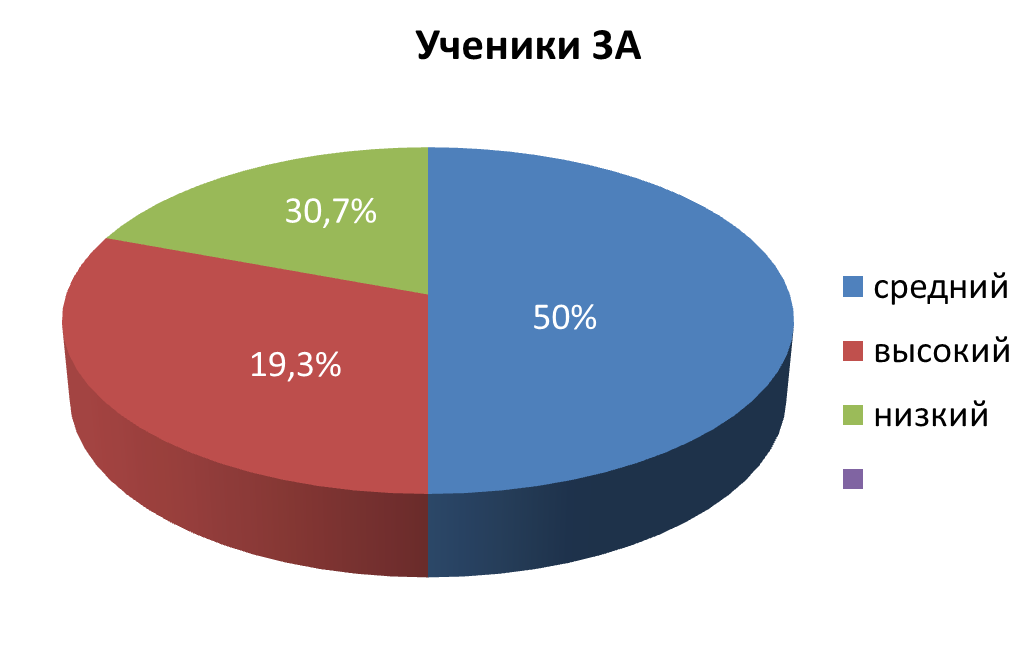 Рис.3 Результаты проведенной диагностики «Я-патриот».    Сопоставляя результаты, полученные в ходе проведения трехступенчатой диагностики, можно сделать следующий вывод – уровень патриотической воспитанности в 3А классе – средний. Следовательно, было установлено, что 3А класс  будет продолжать посещать музейные занятия, направленные на воспитание патриотизма. Так как занятия, предоставляемые на базе музея  грамотны в подаче материала, и  направлены на воспитание маленьких граждан, любящих свою Родину, свой город и знающих его историю, традиции и культуру. Данные результаты обусловили необходимость работы по данному направлению, чтобы ученики показали более высокие результаты на контрольном этапе диагностик.2.2. Организация работы по патриотическому воспитанию детей младшего школьного возраста в музейной деятельности Полученные данные сориентировали нас на разработку комплекса занятий, направленных на патриотическое воспитание детей младшего школьного возраста, проходящих в музее. Комплекс занятий по патриотическому воспитанию в условиях музея был разработан с учетом нормативных документов, таких как ФГОС НОО, Концепция духовно– нравственного воспитания личности Гражданина России и Примерная основная образовательная программа начального общего образования, а также рассмотрены авторские рабочие программы духовно–нравственной и  гражданско–патриотической направленности, такие как:Целью комплекса занятий под названием является патриотическое воспитание детей младшего школьного возраста в условиях музея. Задачами курса является развитие в триединстве выделенных нами показателей по следующим критериям: когнитивно–интеллектуальному, эмоционально–чувственному и поведенческо–волевому. При разработке комплекса занятий мы руководствовались следующими рекомендациями, сформулированными в педагогике и психологии (Л.И. Божович, Е.В. Бондаревская, Л.С. Выготский, И.А. Зимняя, Я.А. Коменский, М.М. Рубинштейн, В.А. Сухомлинский и др.): 1) воспитательная работа патриотической направленности в образовательных учреждениях не должна носить разовый и формальный характер; 2) восстановление многих, хорошо зарекомендованных ранее инструментов патриотического воспитания, разработка новых эффективных методик и технологий; 3) средства и методы патриотического воспитания должны быть адекватны целям и задачам программ; 4) процесс патриотического воспитания должен соответствовать возрастным особенностям. Необходимо, чтобы все звенья образовательной системы были включены в систему патриотического воспитания, чтобы оно проходило через все образовательные ступени, нарастая по глубине и содержанию, формировало личность школьника как гражданина своего Отечества, осознающего неразрывную связь с Родиной; 5) воспитание личности в коллективе и через коллектив способствует формированию черт характера человека – патриота.  Разработанный комплекс занятий состоит из 3 блоков и включает в себя 8 музейных  мероприятий. Первый блок вводный или подготовительный – включает в себя одно мероприятия, направленных на расширение знаний о родном крае.Виртуальная экскурсия по родному городу Вятские Поляны «Город на Полянках». (См. приложение 4)Второй блок представляет собой автобусную оэкскурсию по Вятским Полянам и квест.Автобусная экскурсия по памятникам Вов; (См. приложение 5)Квест по городу «Наша Победа». (См. приложение 6)Третий блок – военно-патриотический, посвященный Великой Отечественной войне. Включает в себя одно музейных занятия, посвященное 77-летию победы в Великой Отечественной войне.Музейное занятие «Была весна-весна Победы». (См. приложение 7)2.3. Анализ результатов проведенной работы. Методические рекомендацииЭффективность проведенной работы была определена на контрольном этапе.Цель: контрольного эксперимента: выявить эффективность работы музея  по патриотическому воспитанию детей младшего школьного возраста.Обработка результатов формирующего исследования проводилась на основе критериев, определенных на констатирующем этапе.Так для того, чтобы уточнить наличие представлений о родном крае, о его роли в жизни человека была проведена согласно требованиям диагностики аналогичная беседа по тем же вопросам.Диаграммы динамики патриотических чувств и представлений детейв результате участия посредством музейных занятий, контрольный этап:Рис. 1. Результаты проведенной анкеты «Моё отношение к малой Родине»Анализ результатов проведенной анкеты показал, что в контрольной группе высокий уровень патриотических знаний показали 16 человек (55%) Средний объем патриотических знаний в классе был выявлен у 9 человек (9,6) Низкий уровень патриотических знаний в контрольной группе был выявлен у 1 человека (5,4%), Рис. 2 Результаты проведенной методики «Незаконченные предложения» Анализ результатов проведенной анкеты показал, что в контрольной группе высокий уровень патриотических знаний показали 23 человека (81%) Средний объем патриотических знаний в классе был выявлен у 2 человек (10,8%) Низкий уровень патриотических знаний в контрольной группе был выявлен у 1 человека (8,2%), Рис.3 Результаты проведенной диагностики «Я-патриот».Анализ результатов проведенной анкеты показал, что в контрольной группе высокий уровень патриотических знаний показали 20 человек (70%) Средний объем патриотических знаний в классе был выявлен у 4 человек (22,7%) Низкий уровень патриотических знаний в контрольной группе был выявлен у 2 человек (7,3%), На контрольном этапе эксперимента качественный анализ результатов показал, что у детей экспериментальной группы заметно повысился уровень уровня патриотической воспитанности.Результаты экспериментального обучения свидетельствуют о том, что разработанная методика использования средств музейной педагогики в патриотическом воспитании младших школьников во внеурочной деятельности является успешной.Методические рекомендации.Задача педагога - отобрать из массы впечатлений, получаемых ребенком, наиболее доступные ему: история и культура города: достопримечательности города; труд людей, традиции, общественные события и т.д. Причем эпизоды, к которым привлекается внимание детей, должны быть яркими, образными, конкретными, вызывающими интерес.Таким образом, патриотическое воспитание детей младшего школьного возраста является одной из основных задач внеучебной деятельности на занятиях в музеях. Именно так для детей открывается возможность первого проникновения в историю  родного края.Методика формирования патриотической воспитанности в условиях музеев предполагает широкое применение технологий проблемного и проектного обучения, основанных на тесном взаимодействии и сотворчестве всех участников учебно-воспитательного процесса (педагога, учителя, детей, работников музеев и т.д.).В основу воспитательной работы может быть положена современная концепция патриотического воспитания, на основе которой составлен перспективный план музейного абонемента, в котором обосновывается воспитание любви к родному краю в контексте всестороннего личностного развития, где патриотизм понимается как сочетание любви к Родине и родной Земле.Основываясь на данном положении, учитывали, что патриотическое воспитание детей младшего школьного возраста будет успешным, если повысить уровень знаний и представлений детей о жизни, быте и культуре населения родного города, использовать программу воспитания любви к родному краю.Самым ярким событием могут быть экскурсии, квесты, во время которых дети не только знакомятся с местностью, но и с достопримечательностями города.ЗАКЛЮЧЕНИЕ В современных условиях, когда нравственные ориентиры подрастающего поколения размыты, одним из главных направлений работы педагогов является патриотическое воспитание. Младший школьный возраст представляется наиболее продуктивным для формирования нравственных качеств, в том числе патриотизма, и роль начальной школы в процессе социализации личности, становления нравственного поведения огромна. Теоретический анализ научных трудов таких ученых как И.А. Ильин, Д.С. Лихачёв, И.В. Метлик,Н.В. Микляева, Е.Н. Бородина, А.Б. Теплова, Е.В. Бондаревская, А.Д. Леонтьев, В.А. Сластенини др., а также проведенное исследование подтвердили значимость поставленной проблемы.Основные выводы представлены в следующих тезисах: 1. На основе анализа психолого-педагогической литературы по теме исследования раскрыто понятие «патриотическое воспитание». Это– процесс педагогического взаимодействия взрослых и детей в рамках единого образовательного пространства. Результатом такого взаимодействияу детей должны сформироваться патриотические ценности, проявляющиеся в чувстве любви к «малой» родине. Опираясь на позиции ряда авторов, таких как С.А. Козлова,Н.Ф. Виноградова А.Н. Сорокин, Н.В. Полянскова и др., мы определяем патриотическую воспитанность младших школьников в единстве трех критериев: когнитивно–интеллектуального, включающего в себя объём знаний младших школьников по истории «малой родины», их полноту, прочность, осознанность, оценочное отношение к ней, представление о сущности патриотизма.; эмоционально–чувственного, включающего в себя проявление патриотических эмоций и чувств младших школьников по отношению к «малой родине», особенность проявления чувств; поведенческо–волевого, включающего в себя уровень овладения младшими школьниками практическими умениями и навыками по применению знаний о «малой родине» 2. Мы выяснили, что младший школьный возраст является наиболее ответственным этапом периода детства. В этом возрасте закладывается фундамент нравственного поведения, происходит усвоение нравственных норм и правил поведения. Особенности восприятия и мышления младших школьников необходимо учитывать при формировании представлений об истории «малой» родины, о сущности патриотизма (когнитивно– интеллектуальный критерий). Эмоциональные особенности младших школьников необходимо использовать в развитии проявления патриотических эмоций и чувств по отношению к «малой» родине (эмоционально–мотивационный критерий). Практические умения и навыки по применению знаний о «малой родине» важно использовать во время участия детей в акциях по облагораживанию города, в спортивных соревнованиях и празднествах и т.д.(поведенческо–волевойкритерий). 3. Рассмотрев сущность музейной педагогики, её роль в процессе патриотического воспитания младших школьников, можно сделать следующий вывод: занятия с детьми в условиях музея являются эффективным средством патриотического воспитания и личностного развития школьника. Такие занятия дают возможность задействовать не только интеллект, опыт, сознание человека, а и чувства, эмоции, оказывают содействие «погружению» в материалы музея патриотической направленности. В деятельности такого рода у обучающихся систематизируются представления о том, кто такой патриот, происходит становление их нравственных чувств, совершенствуется опыт патриотического поведения. В ходе исследования нами был разработан комплекс занятий в музее, который учитывает возрастные особенности младшего школьного возраста и направлен на повышение уровня патриотической воспитанности этих детей. В содержание занятий вошли интерактивные методы организации деятельности в музее, что на наш взгляд сможет обеспечить положительный результат при решении задач патриотического воспитания детей младшего школьного возраста. СПИСОК ИСТОЧНИКОВ И ЛИТЕРАТУРЫ 1. Агапова, И.С. Патриотическое воспитание в школе / И.С. Агапова. - Москва: Айрис-пресс, 2002. - 224 с. 2. Активные методы в работе школьного психолога:сб. научных ст. / ред. И. Дубровиной. - Москва. Педагогика, 2010. - 180 с. 3. Аркин, Е.А. Родителям о воспитании / Е.А. Аркин. - Москва.: Мысль, 1989. - 309 с. 4. Балакирев, А. Д. Музей и историческое сознание / А. Д. Балакирев//Россия XXI век, - 2000. - №5. - С. 118. 5. Бим-Бад, Б.М. Педагогический энциклопедический словарь. / Б.М. Бид-Бад. - Москва. 2002. - 150 с. 6. Большая советская энциклопедия. - М.: Советская энциклопедия, 1969—1978 [Электронный ресурс]. - URL: http://enc-dic.com(дата обращения: 15.04.2022). 7. Верба, А.И. Школьный исторический музей в системе учебновоспитательной работы / А.И. Верба, А.Е. Сейненский//Воспитание школьников. - 1986. - № 2. - С. 56. 8. Воронович, В.М. Управление учебно – воспитательным процессом средствами музейной педагогики / В.М. Воронович//Музейная педагогика. - 2007. - №12. - С. 2. 9. Вырщиков, А.Н. Патриотизм на службе России / А.Н. Вырщиков, М. Кусмарцев//Воспитание школьников. - 2006. - №3. - С. 7. 10.Вырщиков, А.Н. Настольная книга по патриотическому воспитанию школьников / А.Н. Вырщиков. - Москва: Глобус, 2007. - 89 с. 11. Горбова, М.А. Патриотическое воспитание средствами краеведения / М.А. Горбова. - Москва: Глобус, 2007. – 214 с. 12. Ипполитов, Н.В. Учебное пособие по спецкурсу для студентов пед. ин-тов. / Н.В. Ипполитов. - Шадринск: ШГПИ, 2005. - 84 с. 54 13. Концепция патриотического воспитания граждан Российской Федерации [Электронный ресурс]. -URL: http://docs.cntd.ru(дата обращения: 12.04.2022). 14. Лутовинов, В.И. Патриотическое воспитание молодежи: концепция, программа, организационно-методические основы. / В.И. Лутовинов. - Москва.2001. - 280 с. 15. Об организации воспитательной деятельности по ознакомлению с историей и значением официальных государственных символов Российской Федерации и их популяризации” (письмо Минобразования России от 01.03.2003 г. № 30-51-131/16) [Электронный ресурс]. - URL: http://worldhistory.ucoz.ru(дата обращения: 11.04.2022). 16. Патриотическое воспитание граждан Российской Федерации 2005- 2010 г //Педагогика. - 2005. - № 4. - С. 26. 17. Патриотическое воспитание [Электронный ресурс]. - URL: http://dspace.bsu.edu.ru(дата обращения: 21.03.2022). 18. Педагогика школы / ред. С.Е. Матушкина. - Челябинск.: ЧГПИ, 1974. - 205 с. 19. Солдатенков, А.Д. Опыт изучения результативности патриотического воспитания школьников / А.Д. Солдатенков//Советская педагогика. - 1974. - № 10. - С. 52. 20. Суходолова Т.М. Организационно-педагогические основы взаимодействия школы, семьи, общественности в патриотическом воспитании старшеклассников: автореферат диссертации кандидата педагогических наук/ Т.М. Суходолова. – Челябинск, 1975. - 27 с. 21. Сухомлинский, В.А. О воспитании. / В.А. Сухомлинский. - Москва: Мысль, 1982. - 117 с. 22. Терентий, М.А. Теория и практика патриотического и интернационального воспитания подрастающего поколения. / М.А. Терентий. - Кишинев: Штиница, 1978. - 275 с. 55 23. ФГОС общего образования. Концепция духовно-нравственного развития и воспитания личности гражданина России в сфере общего образования: проект [Электронный ресурс]. - URL: http://rusla.ru(дата обращения: 19.03.2022). 24. Шоган, В. В. Саморазвитие детского сознания / В. В. Шоган. - Москва: Педагогический поиск, 2001. – 60 с. 56 25. Осяк С.А. Образовательный квест – современная интерактивная техноло-гия // Современные проблемы науки и образования. – 201526. Полат Е.С. Новые педагогические и информационные технологии в си-ситеме образования: Учебное пособие для студентов педагогических вузов. –   М.:Академия, 200127. Дубцова Г.М. Применение квест-технологии в образовательном процессеДОУ [Электронный ресурс]. –Режим доступа:https://multiurok.ru/files/ primienieniie-kviest-tiekhnologhii-v-obrazovatiel.html28. [Электронный ресурс]. –Режим доступа: Сайт Вятскополянской РЦБС. – URL: http://вп-библиотека.рф/ 29. [Электронный ресурс]. –Режим доступа: https://kraeved.vp43.ru/ 30. Гильмутдинова А.К., Гумеров К.Ш., Мельникова Н.Л. Град на реке Серебряной [Электронный ресурс].–Режим доступа: https://www.twirpx.club/file/2682956/ПРИЛОЖЕНИЕ 1 Диагностическое анкетирование Методика 1. «С чего начинается Родина» Список вопросов.     1) Любишь ли ты свой город? 2) Восхищаешься ли ты его красотой и культурой? 3) Хотел бы ты жить в Вятских Полянах всегда? 4) Влияет ли твой город на твои мысли? 5) Влияет ли город на твои поступки? 6) Испытываешь ли ты чувство гордости оттого, что живешь в нем? 7) Есть ли у тебя любимые места в городе? 8) Часто ли ты вспоминаешь Вятские Поляны, если надолго уезжаешь из него?ПРИЛОЖЕНИЕ 2Методика 2. «Незаконченное предложение» Список вопросов.1) Градообразующее предприятие Вятских Полян… 2) В каком году Вятские Поляны получили статус города… 3) В годы войны на заводе выпускали – это… 4) Главная улица нашего города – …. 5) Главная река нашего города – … 6) Сколько музеев находится в Вятских Полянах … 8) Главная площадь нашего города называется… 9) Как звали конструктора –оружейника, который изобрел ППШ.. … 11) Патриот – это… 12) Гимн – это… 13) Флаг нашего государства состоит из следующих цветов (снизу вверх)… 14) На гербе нашего государства изображено… 15) На гербе Вятских Полян изображено… ПРИЛОЖЕНИЕ 3 Методика 2. «Я – патриот»Список вопросов.1) Хотел бы ты знать о своем городе больше?2) Помогли ли тебе уроки в школе и другие учебные занятия узнать больше о Вятских Полянах? 3) Часто ли ты гуляешь по городу?4) Часто ли рассматриваешь здания, когда гуляешь его улицам?5) Часто ли ты ходишь в музеи города?6) Интересно ли тебе узнавать что-то новое об истории Вятских Полян?7) Как ты считаешь, нужен ли в школе такой предмет, как «история родного города»?8) Любишь ли ты читать о нашем городе?9) Знаешь ли ты стихотворения и песни, посвященные нашему городу?10) Заслуживают ли твоего внимания памятники и дома в нашем городе?11) Считаешь ли ты, что необходимо их беречь?12) Считаешь ли ты, что нужно следить за чистотой города?13) Всегда ли ты выбрасываешь мусор только в урны или в предназначенные для этого места?14) Нравятся ли тебе мероприятия и праздники, проводимые в нашем городе?15) Участвуешь ли ты в них?16) Всегда ли ты добросовестно трудишься, выполняешь задания?17) Всегда ли ты справедлив и терпим по отношению к окружающим людям?18) Любишь ли ты свою семью?19) Заботишься ли ты о своих близких?20) Считаешь ли ты, что нужно помогать своим одноклассникам в трудную для них минуту?ПРИЛОЖЕНИЕ 4 Виртуальная экскурсия по городу Вятские Поляны.Слайд №1:Вя́тские Поля́ны — город Кировской области России, расположенный на правом берегу реки Вятка. Четвёртый по величине город Кировской области. В настоящее время в нашем городе 92 улицы, включая 2 микрорайона: (Центральный и Западный) и 47 переулков. Город Вятские Поляны расположен на правом берегу реки Вятка. Население — 33 338 чел. (2015). Слайд №2: Процентное соотношение. (ж/д, авто, река)Слайд  №3: Еще в начале XX века половину местности занимали земледельческие поля. А вдоль реки тянулись всего две улицы деревянных домов да семь небольших переулков. В целом, на центральной улице – Большой, т. е. на улице Ленина, жили те, у кого в запасе были деньги, кто имел собственное дело. Улица  Ленина. Своё название она получила в 1924 г. после смерти Ленина, раньше эта улица называлась Большой и была центром Вятских Полян. С этой улицей связана вся история нашего города с самого их основания. С какой бы стороны вы не заезжали в город, непременно попадете на эту улицу. Начинается она с Поваренного лога. (В этом логу раньше находилась поварня, где перерабатывались ягоды, поэтому лог называли Поваренным) и проходит через весь город, её протяженность 4,5 км. Начало улицы - старинный район города. Здесь можно увидеть постройки конца 19-го - начала 20 -го века. [4]Слайд №4:В 6 -10 веках нашей эры в бассейне р. Вятки складывались марийские и удмуртские племена.  На территории современных Вятских Полян находилось удмуртское селение Ошторма - Бодия. Ошторма – небольшой приток р. Вятка, Бодия – Удмуртская родовая община. [6]В настоящее время не затихают дискуссии о том, с чем связано название реки - Вятка, По многочисленным данным, территория будущей Вятской земли в конце первого - начале второго тысячелетия нашей эры была заселена древними удмуртами, одна из групп которых, согласно преданию, носила имя «ватка». Есть и такая версия: корень древнеславянского языка «Вят» - значит «больше». Именно так русские переселенцы восприняли Вятку, спустившись к ней по её притоку Маломе, имевшей меньшую величину. Но окончательного ответа на вопрос пока нет. Военные действия, связанные с завоеванием Москвой Казанского ханства, вынудили удмуртское население покинуть свои насиженные места и переселиться в леса левобережья. Эти земли пустовали до 1595 года. В 1595 году преподобный Трифон Вятский, основатель Успенского монастыря, спускаясь на ладьях по течению реки, облюбовал «пустующие полянки». Он обратился к царю Федору Иоанновичу (сыну Ивана Грозного) с прошением на владение вятскими полянками. И вскоре преподобному Трифону была выдана дарственная грамота. Согласно этой грамоте, обширные пустующие полянки, принадлежавшие ранее Казанскому ханству, отвелись Хлыновскому Успенскому монастырю. Поэтому 1595 г. принято считать датой возникновения Вятских Полян. Сохранился документ, из которого мы узнаем, что вскоре на этих полянках был возведен новый бревенчатый монастырь и построена деревянная церковь во имя Рождества Христова, а село стали называть Рожественское Поляны тож. Монастырь существовал около 200-от лет. После Указа Екатерины II о секуляризации монастырские земли отошли государству. С середины 18 века все вятскополянские крестьяне были приписаны к Ижевскому и Воткинскому заводамВ конце 18 века Екатериной II было пересмотрено административно-территориальное деление империи. Село Вятские Поляны обозначили волостным центром, входившим в Малмыжский уезд.  Слайд №5: Никольская церковьЕщё при жизни преподобного Трифона Вятского была построена Никольская церковь, несколько раз она сгорала, её отстраивали, возводили заново. В 1818г. дана храмосданная грамота на построение вместо ветхой деревянной - каменной церкви во имя Святого Николая Чудотворца. Её строительство закончилось в 1826г., а в таком виде предстала перед мирянами в 1895 г. Незадолго до революции церковь была реставрирована, иконостасы позолочены, все расходы на себя взял купец А.И. Зайцев. В советский период верхние купола были разрушены, в здании находились складские помещения, позднее - кинотеатр «Прогресс», а с колокольни прыгали с парашютом. «В предвоенные годы, если на улице был сильный мороз, на колокольне вывешивали красный флаг, это означало, что детям не надо идти в школу» - из воспоминаний одного из старожилов. На церковном дворе была танцплощадка. В 1989г. впервые после долгого перерыва в Никольской церкви зазвучали колокола, церковь стала функционировать.Слайд №6: Новая НикольскаяСлайд №7:Михайло -Архангельская ЦерковьОдна из достопримечательностей города Михайло-Архангельская церковь. Данный храм является одним из самых древних среди деревянных церквей на Вятской земле, сохранилось их в Кировской области всего четыре. Часто наши гости называют храм сказочным, ведь в крупных городах подобных деревянных сооружений практически нет. Летом 1731 г. приступили к строительству деревянной церкви. Бревна заготавливали и обрабатывали по специальной технологии, чтобы они сохранились на столетия. В первоначальном виде церковь была срублена без единого гвоздя. В ноябре 1733 г. в канун Михайлова дня строительство закончили, и храм получил свое название Архангела Михаила. Деревянная церковь пережила немало потрясений. В мае 1919 года село Суши оказалось в гуще событий Гражданской войны. Там находился штаб колчаковких войск, пытавшихся захватить ж/д мост через реку Вятка. С противоположного берега все село было обстреляно из артиллерийских орудий. В результате половина села сгорела от пожара, а церковь чудом уцелела, в неё не попал ни один снаряд. В советский период церковь закрыли, т. е. она действовала ровно 200 лет. В дальнейшем здесь были сельский клуб, зернохранилище, а потом здание пустовало. В 1998 г было принято решение перевезти и восстановить церковь в Вятских Полянах. Началась новая глава в истории древнего храма. Внутри храма установлена мемориальная доска, на которой золотом выбиты имена земляков, павших при исполнении интернационального долга в горячих точках, а также ликвидаторов Чернобыльской аварии. В храме проводятся все церковные службы. При церкви строятся кельи мужского монастыря, на организацию которого получено благословление архиепископа Вятского и Слободского Хрисанфа.Над входом на территорию монастыря выросла деревянная надвратная церковь, увенчанная колокольней. Эта церковь посвящается святому Ануфрию Великому и будет предназначена для монашеской братии.Слайд №8: Христорождественская церковьСлайд № 9: Мечеть Завершение ул. Гагарина - Мечеть - храм с минаретом, построенная в 1991 году мусульманской общиной. Храм с минаретом, увенчанным лунным серпиком, уникальное явление в архитектурном облике и духовной жизни Вятских Полян. В городе и районе почти четверть населения - татары, исповедующие ислам. Не одно столетие живут они рядом с русскими, марийцами, удмуртами, понимая и уважая обычаи и обряды соседей. И не удивительно, что в городе, где издревле глубоки православные традиции, известие о том, что будет строиться мечеть, было воспринято как еще один добрый знак перемен. Серьезную моральную и материальную поддержку при возведении мечети оказали мусульманской общине многие предприятия города, народные депутаты и православная община. Ведь возрождая истоки каждого народа, его обычаи, верования, мы возрождаем духовность нации. А ислам, как и другие религии, призывает к миру, нравственности, учит дружбе, взаимопониманию. Мечеть венчает южную, самую высокую часть города, откуда хорошо просматривается вся его панорама. Отсюда же, как на ладони, и гряда густых лесов, опоясывающих левобережье.Слайд №10: М. А. ЗайцевНаиболее деятельным слоем нашего общества было купечество. Русская промышленность в большей степени создавалась и развивалась благодаря купцам. Именно они были главными благотворителями. На их капиталы существовала и медицина и образование и культура. На их деньги создавались транспортные, железнодорожные и речные сети.Купцы – это люди торговые, но почти все вятскополянские купцы появились из крестьянства. Заметный след в жизни села Вятские Поляны оставил Михаил Алексеевич Зайцев. По воспоминаниям старожилов, он был самым богатым и имел в банке около 3 миллионов рублей, цифра по тем временам баснословная. Кроме того, Зайцев обладал недвижимостью во многих городах России, таких как Царицын, Самара, Казань. Состояние это, разумеется, наживалось не одним поколением Зайцевых. Михаил Алексеевич скупал большие участки хвойных лесов, которые вырубались наемными рабочими, затем древесина сплавлялась плотами в низовья Волги.Собственных детей в семье Михаила Алексеевича и Лидии Васильевны Зайцевых не было. Поэтому они приютили в своем доме племянницу. Всю свою жизнь человек занимался благотворительностью. В 1910 г. на его средства в районе спасательной станции была построена первая в селе водокачка с восьмью водозаборными колодцами. За земской больницей, (где сейчас наркология) были выстроены мельница и шерстобитка. По улице Большой (Ленина) и Большому переулку проведен водопровод.  Михаил Алексеевич по личной инициативе взял на себя затраты, связанные со строительством земской школы (сейчас коррекционная школа).И еще одно святое дело совершил этот человек для родного села, выполнив наказ и волю своего отца Алексея Ивановича,  достроил начатый старшим Зайцевым Никольский собор. На его средства незадолго до 1917 г. храм полностью был отремонтирован, иконостасы позолочены, ризы изготовлены заново.В первую мировую войну Михаил Алексеевич помогал русской армии обмундированием. После октябрьских событий 1918 г. местное население прогнало Зайцевых из села, хотя Михаил Алексеевич очень просил, чтобы ему разрешили остаться на родной земле. Последние годы жизни Зайцевы провели в Казани. Там завершилась судьба этого человека, так много сделавшего для Вятских Полян. Сейчас в доме купца находится военкомат.[4] Слайд №11: В. Ф. КощеевЗнатным торговцем начала XX века был Василий Федорович Кощеев. Со слов внука: «Приехал он в Поляны из Кукарки (сейчас город Советск), где семья жила довольно зажиточно». Жена Василия Федоровича была из разорившейся семьи. В Вятских Полянах Кощеевы имели магазин на ул. Большой, сейчас это улица Ленина, и складские помещения в переулке Большом  - это улица Советская. Торговал оптом и в розницу изделиями из дерева, из жести, краской, олифой, галантерейными товарами. Все эти товары собственного производства. Кроме этого, на его крендельной выпекались сушки, пряники, которыми он тоже торговал. Оборот товаров, вероятно, был значительный, т. к. сохранился документ, который свидетельствует о том, что Василий Федорович Кощеев выиграл в Брюсселе на выставке гран-при. Жила большая семья Кощеевых (8 детей) в доме в переулке Большом (ул. Советская). От первой рано умершей жены – сын и две дочки. От второй жены – дочь и четыре сына. Но в торговых делах помощником был только старший сын Василий Васильевич. Он и продолжил дела отца. В 1917 г. семью выселили из дома, и все члены семьи разъехались по стране. Имущество и товары приватизированы в народную казну. Василий Федорович внес пожертвования на строительство железнодорожного моста в 1912 г. и поэтому говорил, что имел право бесплатно ездить по железной дороге. Кощеев и другие купцы внесли немалую сумму ради того, чтобы железная дорога проходила через Вятские Поляны, а не возле Малмыжа, как намечалось ранее. В период гражданской войны в доме Василия Федоровича находился штат II Красной Армии. История сохранила фамилии Зверевых, Головизниных, Котельниковых, Ошурковых, Печниковых, Костиных, Харлушиных, Гусевых, Гавриловых, которые в начале XX века также обладали приличным состоянием, имели двухэтажные дома и также вкладывали свои сбережения в благоустройство и процветание родного села. Слайд №12: Железнодорожный мостВ 1912 году правительство принимает решение о строительстве Екатеринбургской железной дороги. Тогда вряд ли кто из жителей Вятских Полян мог предположить, что вскоре захолустное уездное село окажется центром строительства важнейшего для России железнодорожного моста, открывающего путь на Урал. Первый поезд прошел в 1914 г., моста еще не было, поэтому зимой намораживали толстый слой льда, вагоны вручную отцепляли, перетаскивали на лошадях, а потом снова ставили на рельсы. Летом перевозили на баржах, по 4 штуки. Все это требовало много сил и времени. С объявлением войны в июле 1914 года началось форсированное строительство моста. Работа велась в две смены: с 6 утра и до 6 вечера и с 6 вечера до 6 утра. Выходных дней не было. 14 млн. рублей золотом истрачено на строительство моста, общая длина которого - 565 метров. Строительство длилось 14,5 месяцев. Для установки быков применялись кессоны, т.е. ограждающие конструкции для образования под водой или водонасыщенном грунте пространства, свободного от воды. За состоянием здоровья при погружении кессонщиков наблюдал фельдшер Титов Роман Абрамович.      Между быками устанавливали фермы – металлические конструкции. Сборка первой фермы длилась четыре месяца, поскольку Воткинский завод, изготовляющий детали для ферм, медлил с поставкой. Промедление грозило большой бедой, фермы собирались на деревянных свайных основах, и ледоход мог разрушить все сооружение. Но Георгию Федоровичу Бучевскому удалось решить проблему, и 5 апреля 1916 года состоялась приёмка моста. Во время испытания моста тяжёлый состав останавливался в середине каждого пролёта и стоял по 15 минут. Затем состав полным ходом четырежды прошёл по мосту, на этом испытание было закончено. Испытание прошло успешно: прогиб ферм был в два раза меньше предполагаемого, а испытательная нагрузка была очень большая – два паровоза и четыре полногрузных вагона. По мосту проходила 1 ж/д линия. После революции судьба молодой Советской Республики решалась и здесь, на Восточном фронте. Вятские Поляны с его железнодорожным мостом неожиданно приняли на себя роль важного стратегического объекта. Именно поэтому новый главнокомандующий Второй Армии Восточного фронта Василий Иванович Шорин разместил здесь Реввоенсовет, штаб, политотдел и ЧК Второй Армии.Противник же укрепился в селе Сосновка. Колчаковцы с помощью бронепоездов решили форсировать железнодорожный мост и овладеть станцией Вятские Поляны, чтобы двинуться на Казань.Перед бойцами Второй армии стояла задача освободить Сосновку от белогвардейцев, чтобы они не смогли занять мост. О сдаче моста не могло быть и речи, но на крайний случай мост даже заминировали: в случае захвата колчаковцами моста, он был бы взорван. Но врагам не удалось прорвать оборону. Вятские Поляны остались непокоренным колчаковцами рубежом.Горячие сражения шли и на суше, и на воде. Множество пассажирских пароходов вооружали пушками. Один из пароходов под названием «Террорист» подошёл сравнительно близко к Сосновке и начал обстрел позиций белогвардейцев. Метким снарядом был разрушен наблюдательный пункт белых. Но один из вражеских снарядов попал в пароход «Террорист» и сделал несколько пробоин. В них хлынула вода, судно стало тонуть. На площади близ Никольской церкви были похоронены в братской могиле погибшие бойцы с «Террориста». В нашем городе находится ешё несколько братских могил времён Гражданской войны. В память о том времени, улицы и переулки нашего города носят имена Василия Ивановича Шорина и Владимира Мартыновича Азина, который был начальником 28 дивизии, впоследствии получившей название «железной».Слайд №13:А в 1978 году была открыта вторая железнодорожная ветка. В 2007 году состоялась реконструкция первой ветки.[4]Слайд №14:16 апреля . в районе деревни Пеньки произошло знаменательное событие: Был заложен первый камень, символизирующий начало строительства автодорожного моста через реку Вятка. 9 декабря 2007 года состоялось торжественное открытие этого моста. Мост соединяет 5 регионов: Кировскую область, Татарстан, Удмуртию. Пермь и Марий. Длина самого моста - 1 230 мМесто моста выбрано как раз где-то посередине тремя нашими главными населенными пунктами: Вятские Поляны и Красная Поляна. Именно в этом месте мост с обоих берегов опирается на мощную скальную породу - (почти гранит). Для строительства подходов к мосту оптимально благоприятствуют берега. Луга правобережья не заливные, а левый берег не такой высокий, как правый, в районе Вятских Полян. Мост держится на 20 опорах. Слайд  №15:В Вятских Полянах находится самое старое кладбище города, основанное в середине 18 века.Есть здесь и памятные захоронения. Одним из них является могила Василия Федоровича Бабушкина. Это великий русский богатырь, герой русско-японской войны, полный кавалер ордена Георгиевского креста.Родился Владимир Федорович в деревне Заструги, что на левом берегу реки Вятки, в крестьянской многодетной семье. 15-летним Василий ушел из дома в соседнюю деревню к родственникам. Там он устроился на работу: сплавлял плоты по Вятке, Каме и Волге. Уже в этом возрасте Василий поднимал такие тяжести, с которыми с трудом справлялись несколько взрослых.Слайд №16: Бабушкин очень любил реку, поэтому, когда его призвали служить матросом на Балтийский флот, сильно обрадовался. Во время службы Василий вместе с такими же новобранцами освоили крейсер «Баян». В 1904 году японский флот внезапно напал на русскую эскадру. Японские суда, оказалось, во многом превосходили русские корабли, и самое важное в скорости, да и пушки были дальнобойнее. Несмотря на явное превосходство японцев, русские моряки самоотверженно защищали город Порт-Артур. Бабушкин проявлял чудеса храбрости: он первым бросался к пробоинам на судне во время артиллерийских обстрелов и заделывал их брезентовыми койками и сорванными с кают дверными полотнами, он тушил возникающие на крейсере пожары, руками разворачивал горящие деревянные надстройки и сбрасывал их в море. Немало военных судов нашли свой приют на дне Желтого моря, в том числе и крейсер «Баян». В числе немногих Бабушкин выбрался на берег и там продолжал защищать Порт-Артур. Но и герои не застрахованы от неожиданной встречи со смертью. Однажды от разрыва японского снаряда русский богатырь получил сразу 18 осколочных ранений и свалился почти замертво. Очень долго провалялся в госпитале, по пути домой Бабушкин вызвался выполнить важное поручение, которое чуть не стоило ему жизни. В дальнейшем он стал участником Цусимского сражения, тысячи моряков погибли в нем, но судьба уберегла героя и на этот раз. В числе немногих он вернулся с той кровавой бойни домой. Слайд №17: Георгиевские крестыСлайд №18: выступленияПосле войны Василий Федорович выступал с силовыми номерами в России и за границей. 40 человек или 4 лошади не могли растянуть в разные стороны его руки, на плечах он гнул в дугу железнодорожную рельсу, на спор приподнимал за угол железнодорожный вагон. Будто нитки разрывал якорные цепи. 14 октября 1924 г. был Покров Пресвятой Богородицы. Только что вернувшегося с гастролей Василия, братья пригласили в гости, там и нашла его пуля на 47 году жизни. Смерть его осталась загадкой, но большинство склоняются к тому, что это конкуренты по арене подослали убийцу. Слайд №19: ПамятникНа его могиле установлено надгробие с якорем и чайкой. На открытие памятника приезжали военные моряки с Тихоокеанского флота.Слайд № 20: М.И. ЗоринЗдесь есть и воинские захоронения. В период ВОВ в Вятских Полянах находился эвакогоспиталь. Один памятник установлен на могиле подполковника медицинской службы, хирурга, начальника эвакогоспиталя, Михаила Ивановича Зорина - памятник со змеей (символ медицины). Михаил Иванович был очень хорошим хирургом, помогал не только раненым с фронта, НО и местным жителям. Про него говорили: «Хирург от Бога». Поэтому, когда Михаил Иванович умер, а это случилось 1 января 1944г., несмотря на все трудности военного времени, силами местного населения на его могиле был установлен памятник. А следующий памятник установлен на братской могиле, здесь покоятся воины, умершие от ран в госпитале.[4]Слайд №21: Братская могилаСлайд №22: Трещев Ф.И.На этом же кладбище похоронен Федор Иванович Трещев. На протяжении многих лет он был бессменным директором машиностроительного завода «Молот». Федор Иванович - почетный гражданин Кировской области. Герой Социалистического Труда. В том, что наш город стал таким красивым, процветающим, известным всей России - его большая заслуга. Все культурные центры, административные здания, общеобразовательные учреждения были построены за счет завода, которым руководил Трещев. 40 лет возглавлял он коллектив завода, и одна из основных черт его - всегда думать о будущем дне.Слайд №23: История заводаИстория  машиностроительного завода «Молот» начинается с 1940 года. В 1938 г. в рабочем поселке Вятские Поляны открылась небольшая шпульная фабрика, в которой было несколько цехов. А в 1941 г. перебросили сюда станки и оборудование из подмосковного Загорска и начали выпуск ППШ. Около 3 млн. штук ППШ выпустили вятскополянцы в годы войны. В 1938 г. в связи с ростом промышленности и населения, указом Правительства село было преобразовано в рабочий поселок Вятские Поляны. 19 мая 1942 г. рабочий поселок получает статус города. Таким образом, история города и завода неразрывно связаны между собой.Сейчас «Молот» продолжает выпускать оружие для нашей армии, а также несколько видов охотничьего оружия, мотоблоки, газовые котлы, мотоплуги, а печка «дымок», выпускаемая на заводе, очень удобна в походных условияхСлайд №24:Георгий Семенович Шпагин родился 29 апреля 1897 г. в деревне Клюшниково Ковровского уезда Владимирской губернии. Закончил 3 класса церковно-приходской школы. В 1916 г. Георгий Шпагин был призван в царскую армию, в 14 гренадерский полк. Из-за травмы указательного пальца правой руки в действующую армию не попал, а был направлен в оружейные мастерские. Здесь, под руководством опытного тульского мастера Я.В.Дедилова, Шпагин не только освоил различные образцы отечественного и иностранного оружия, но и навсегда полюбил оружейное дело.В годы гражданской войны он служил в рядах Красной Армии оружейным мастером в одном из полков Владимиркого гарнизона. В 1920 г.демобилизовался и поступил слесарем в опытную оружейную мастерскую на пулеметный завод в город Ковров. Директором завода был В.Г.Федоров – основоположник отечественной школы автоматического оружия. Созданное им в 1921 г. на Ковровском заводе первое в Советской России проектно-конструкторское бюро по разработке автоматического оружия возглавил выдающийся русский оружейник В.А.Дегтярев. Время работы Г.С.Шпагина в Коврове – это период роста его знаний и мастерства как оружейника, период становления Шпагина- конструктора. В возрасте 25 лет (в 1922 г.) Г,С.Шпагин создал шаровую установку под автомат –пулемет Федорова.Г.С.Шпагин возглавил конструкторское бюро по разработке новых пистолетов-пулеметов.В 1941 г. на вооружение Красной Армии был принят более совершенный образец ППШ. За изобретение и конструирование ППШ образца 1941 года Шпагину было присвоено звание лауреата Сталинской премии.После вероломного нападения фашистской Германии принимается правительственное решение об эвакуации Загорского завода в рабочий поселок Вятские Поляны. Г.С.Шпагин приехал вместе с эвакуированным заводом и отдал все силы и знания второму рождению завода на новом месте, решению новых ответственных задач.За самоотверженный труд, за наращивание выпуска автоматов ППШ в феврале 1942 г. Г.С.Шпагин был награжден орденом Ленина.В 1943г. Г.С.Шпагин сконструировал осветительный пистолет, который в годы войны тоже нашел широкое применение.В августе 1944 г. Г.С.Шпагин награждается вторым орденом Ленина, а в ноябре того же года орденом Суворова второй степени.Самоотверженный труд принес Г.С.Шпагину заслуженный почет и уважение. Умер Георгий Семенович Шпагин 6 февраля 1952 г. Похоронен в Москве на Новодевичьем кладбище. Слайд 25:Дворец культуры «Победа», там же находится заводской музей трудовой славы. Это поистине культурный центр города, под крышей которого работают почти 40 творческих коллективов, здесь находится детская школа духовых и ударных инструментов, известная далеко за пределы Кировской области, детская школа театрального искусства им. Калягина - единственная в области и одна из немногих в стране (ее выпускники учатся в таких знаменитых учебных заведениях, как Российская академия театрального искусства), танцевальные коллективы и для детей и для взрослых. А цирковая студия «Чарли» участвует и занимает призовые места на областных, межрегиональных всероссийских конкурсах и фестивалях.Площадь Труда, открытая к 40-летию завода «Молот» в 1981 г. Здесь, среди фонтанов и цветников отдыхают горожане, здесь проводятся городские праздники и концерты. Венчает площадь скульптура «Слава Труду». Слайд №26:В Вятских Полянах весело и зрелищно при многотысячном стечении народа, проводятся татарские праздники  «Сабантуй, «Науруз. Я рко отмечаются православные праздники «Рождество Христово», народные гуляния «Масленица», «Большие Спасы». В течение года организовываются концерты мастеров искусств из соседних республик  Марий-Эл, Удмуртии. Традиционно в городе проводятся различные фестивали.ПРИЛОЖЕНИЕ 5Сценарий музейного занятия «Была Весна-Весна Победы»При входе в зал звучит песня «Помнит Вена, помнят Альпы и Дунай». (В зале на подиуме чемодан: газеты, пакет с морковью  для чая, тетради, письма, хлеб, паренки, пряник. Рядом на подиуме поднос с чаем, весы, мозаика, тетрадь.)Здравствуйте, ребята. Я рада видеть вас в нашем музее. Приближается один из главных праздников нашей страны – День Победы, поэтому,  сегодня я пригласила вас на занятие «Была весна – весна Победы!»Представьте себе, что у нас есть машина  времени, кто из вас желает перенестись во времена Великой Отечественной войны, поднимите руки?Что вы будете делать на войне?Мы будем защищать свою Родину, чтобы приблизить победу.Вопрос к тем, кто не поднял руки. Почему вы не хотите перенестись во  времена войны? (Ответы детей.)Война - это ужас, смерть, голод, слезы, горе. Война – это самое страшное, что может случиться в жизни каждого человека.Весна 1945 года принесла нам победу в Великой Отечественной войне. Война Великая, значит, и победа тоже - Великая!И так же, как мозаика (показать) складывается из отдельных звеньев, так и Великая победа состоит из маленьких достижений и побед каждого человека. Солдаты совершали подвиги на фронте. Но не сможет солдат воевать, если не будет автоматов, танков, пушек, самолётов. Не будет силы у бойца сражаться с врагом, если он будет голодный. Всё это фронт получал из тыла. Далеко от фронта, в тылу, находился рабочий посёлок Вятские Поляны. И здесь старики, женщины, подростки совершали великие подвиги у заводских станков, когда четыре года работали без выходных на сборке автоматов, шили одежду и отправляли посылки с теплыми вещами фронтовикам, ухаживали за ранеными.А дети, которым было три, четыре или пять, шесть лет, они тоже совершали подвиги? Какие? Перед нами чемодан военного времени. В нём находятся предметы, которые были настоящим сокровищем для детей в годы Великой Отечественной войны. Эти предметы помогут нам ответить на вопрос о подвигах. Открываем чемодан. Сколько здесь всего необычного! Вот  интересный пакет. (Проносим по рядам, чтобы дети могли рассмотреть.) Как вы думаете, что это может быть? (Ответы ребят.)Подсказка: из этого заваривали очень вкусный и полезный чай. И такой  чай я сегодня приготовила для вас. Вы получаете по одному стаканчику на несколько человек. Пробуете по глоточку и определяете вкус. Какой чай вы пили?Вы сейчас попробовали настоящий морковный чай. Только вода и сушёная морковь. Такая морковь находится в этом пакете. Кому понравился чай из моркови, поднимите руки?Ребята, а вы смогли бы сейчас отказаться от всех напитков, любимых соков, и пить только морковный и травяной чай?Согласиться сейчас на такое  сложно, хотя  было бы полезно. Дети военного времени с большим удовольствием наслаждались бы какао, соками и напитками, но их не было. Зато был чай из сушёных листьев малины, смородины, разных трав, из листьев свёклы. Но самый вкусный был чай из моркови. Поэтому и ценили его. Другого выбора у детей не было. Я думаю, что это уже подвиг, вы согласны?Убираем пакет. Здесь целая стопка газет. Сейчас я раздам вам эти газеты. По одной на каждую группу. Обращаться с этими газетами нужно очень осторожно. (Одна тетрадь на две лавочки.)У вас есть одна минута, чтобы посовещаться и определить, как  их использовали?(Ответы ребят.)Это школьная тетрадь, сделанная из газет, сшитых  обыкновенными нитками. В войну настоящие  тетради были большой редкостью. Если их  и  выдавали первого сентября, то очень мало. Потому писали ученики в газетных тетрадях или в журналах. Откройте тетради. Представьте себе, что вам нужно написать предложение «Я люблю свою Родину». Где будете писать?Можно писать на полях или между строк. А газетные строчки можно даже использовать как тетрадные линейки,  чтобы буквы и цифры не прыгали, а писались ровно. Но даже такие тетради были для ребят настоящей ценностью. Поэтому писали мало, старались больше учить наизусть. В Вятских Полянах, так же, как и в других городах, школы были заняты под эвакогоспиталь. Учеников размещали в других небольших зданиях. Сколько смен в вашей школе?А тогда занимались в три смены. В классах было холодно. Ученики сидели в фуфайках, в варежках. В чернильницах замерзали чернила. Чтобы спасти школу от холода и дать возможность ребятам учиться, учителя обратились к родителям и ученикам с просьбой приносить в школу по одному или два полена. Это спасло школу, и дети продолжали учиться. Можем ли мы сказать, что учёба в таких тяжёлых условиях была настоящим подвигом и учеников, и учителей?Давайте соберём тетради.А я беру следующий предмет. Мы не забываем, что в этом чемодане находятся очень ценные для детей военного времени предметы. У  меня в руках бумажный треугольник. Каждая группа получает точно такой же треугольник. Рассмотрите его внимательно. У вас в руках военные треугольники – это письма, долгожданные весточки с фронта. Писем было очень много, поэтому отправляли без конвертов, их не хватало. Готовое к отправке письмо не заклеивалось: его всё равно должна была прочитать цензура. На одной стороне треугольника мы видим отметку «Просмотрено Военной Цензурой». Это делалось для того, чтобы не дать возможности врагу по содержанию личной переписки получить сведения о месторасположении частей, их вооружении и т.д. Бумагу сворачивали так, что письмо оказывалось внутри, адрес - снаружи. Давайте аккуратно развернём этот треугольник. Как вы думаете, чем написано это письмо?Письмо написано  химическим карандашом, ни чернил, ни ручки в окопах не было. Химический карандаш очень похож на простой, но если кончик грифеля химического карандаша намочить, то он начинал писать, как чернила. Поэтому буквы словно выделены.Послушайте, как ласково обращались бойцы к своим жёнам и детям. Минусовка «В землянке». (Очень тихо.)- Здравствуйте, мои дорогие и ни на минуту не забываемые. Шлю я свой горячий привет с горячим поцелуем своей любимой и незабываемой жене Оле и желаю от души тебе доброго здоровья и скорого успеха в делах твоей жизни. Ещё кланяюсь своим дорогим сыночкам Сане и Лёне. Посылаю им свой горячий привет и от души желаю доброго здоровья и счастья.А чуть пониже строгий отцовский наказ:Я хочу предупредить Саню и Лёню, чтобы вы не огорчали свою мать. Вы должны понять, что она теперь одна, ей и так очень горько без меня, поэтому ещё раз подчёркиваю, не забывайте свою мать и делайте так, как она вам велит.Пропускаем несколько строчек и читаем: Милые мои, без вас жить очень тоскливо, не могу забыть вас ни днём, ни ночью. Всё время, моя милая Оля, вы в моём сердце. Милая моя Оля, я хочу написать о том, чтобы как можно берегла своё здоровье. Обо мне не плачь, хотя и трудно, но ничего не поделаешь.А дальше вопросы:- Пропишите мне, как у вас дела с хлебом? Выкопали картошку? Как с дровами? Есть ли обувь ребятишкам на зиму? Подшиты ли валенки? Дальше мне хочется очень узнать, как дела обстоят с яблоней и вишней?И ещё множество вопросов и поклонов родным, знакомым, соседям.В каждой семье встречали эти «треугольники» с огромной радостью! Они говорили о том, что их родные и близкие живы! Вот почему треугольники были настоящим сокровищем и для детей, и для взрослых.Давайте соберём письма. Но  страшным сокровищем  стало для девочки Зои другое письмо - извещение о смерти отца - похоронка. Зоя не раз видела и слышала, как плакали женщины всей гурьбой, когда кто-то получал такое письмо. Жутко было слышать эти крики и причитания. Волосы становились дыбом. Зоя очень боялась за здоровье своей мамы, и поэтому скрыла от неё похоронку. И только когда закончилась война, Зоя призналась матери. Не знала тогда Зоя о том, что лишила семью пособия по потере кормильца. Правильно ли поступила Зоя или нет, судить не нам. Но это был её подвиг, вы согласны?У меня в руках хлебушек - так ласково  называют хлеб во все времена.У войны был свой хлеб, отмеренный хлебной карточкой. Лучшее – фронту, а для себя в тылу пекли лепёшки с добавлением лебеды или мёрзлой прошлогодней картошки, отрубей, крапивы, желудей. Был такой хлеб горьким и чёрным, как сажа. Но ели его как лакомство, по крошечке. Сейчас мы положим этот кусочек хлеба на весы и узнаем, сколько хлеба на день получали рабочие нашего завода. (Весы с уточками.) Рабочие получали 700 грамм хлеба на целый день. На завтрак, обед и ужин. Хорошо, если дома есть картошка. Даже если в хозяйстве были курицы, яйца почти не ели. Яйца, шерсть, мясо, масло – всё надо было сдавать для отправки на фронт.Взвесим следующий кусок и узнаем, сколько хлеба получали дети.Дети  на целый день получали 400 грамм хлеба. Только сегодня  и только в нашем музее у вас есть возможность попробовать крошечку военного хлеба. Я сейчас подойду к каждому из вас, кто желает, можете взять кусочек. Поднимите руки, кому хлеб понравился?А дети войны были бы рады получить такой хлеб, но его не было. Просыпаясь утром, ребятишки выпивали кружку воды, чтобы заглушить чувство голода. А кушать хотелось всегда. Ни хлеба настоящего, ни мяса, ни сладостей. В сентябре, после уборки хлеба, дети ходили по полям, собирали оставшиеся колоски и складывали в сумки, потом сдавали взрослым. Очень хотелось ребятам пожевать эти зёрнышки, но нельзя. Тыл жил по закону: «Всё для фронта – всё для победы».  Поэтому берегли каждое зёрнышко. Можно ли это назвать подвигом?А вот пряник. Попробуйте его разломать. Станете вы кушать такой пряник? Вот какую историю про  пряник рассказал нам житель Вятских Полян. Ему в годы войны было восемь или девять лет. «Однажды в чемодане мы нашли пряник. Это круглое лакомство пролежало здесь несколько лет. Мы  пробовали его раскусить, ничего не получилось. Пытались разрезать ножом, тоже никакого результата. Потом взяли молоток, наставили нож и разрубили пряник. Мы сосали это чудо, наслаждались и мечтали, чтобы оно не кончалось. Наверное, это была самая вкусная конфета войны. Вкусней я ничего не пробовал».Вот такая история. Раз уж мы заговорили про конфеты, то вот и следующее сокровище. Каждая группа получает по одной баночке. Рассмотрите содержимое. Брать в руки не нужно. Пока только смотрим и думаем, что это такое?Так что же за сокровище в ваших руках? Это паренки – главная сладость для детей военного времени. Возьмите по кусочку, скушайте. Как вы думайте, из чего эти паренки?Из свёклы. Свекольные паренки считались кулинарным изыском и полагались только малышне. Пустые баночки я забираю, а взамен вы получаете другие. Попробуйте эти паренки. Из чего они приготовлены? Какие паренки понравились больше?Паренки были настоящим лакомством для ребятишек военного времени. Вы согласны поменять шоколад и все другие сладости на эти вкусные и очень полезные паренки?Значит, это тоже подвиг?Мы изучили содержимое военного чемодана и узнали, что было самым ценным для детишек военного времени. Эти предметы помогли нам понять, что четырёх-пяти летние дети стали маленькими героями Великой войны. Они страдали от голода и холода, они лишились счастливого детства,  война забрала у них самых родных людей и сделала их сиротами. Но они выдержали всё, а значит, победили. Мы закрываем старый солдатский чемодан и отправляемся на солдатский привал. Там мы узнаем, что происходило весной 1945 года на фронте.Возле Зала Воинской славы.Долгим и трудным был путь к Победе. Последними бои были в Берлине - столице Германии. С 16 апреля 1945 года началась операция по окружению Берлина. После мощной бомбардировки и артиллерийского обстрела завязались упорные уличные бои. Шли бои за каждую улицу, за каждый дом. Видя, как измучены бойцы, командир дал команду:- Привал.Садитесь как вам удобно. Старайтесь не наступать на маты.Звуки: треск поленьев, иногда пение птиц.Редко выпадала солдатам минута отдыха. И тогда на привале писали солдаты письма родным, мечтали о победе, вспоминали разные истории. Одну из них я сейчас расскажу.Старший сержант, Николай Сафронкин, а с ним двое бойцов, отправились на лыжах в разведку на очень важное задание. От взрыва мины убило одного, тяжело ранило другого. Николай остался один. Задание он выполнил. Но когда возвращался назад, ноги подкосились, прошили пулемётной очередью, да ещё сильное ранение в голову, в спину и руки. Уже в госпитале, словно во сне, он услышал обрывки фраз: « Я не знаю, доктор, остался ли у парня хоть один кусочек тела, не изрешечённый пулями. Вдобавок почти ночь пролежал в вворонке. Вы представляете – зимой?» Шестнадцать дней пролежал без сознания в полевом госпитале. Потом на самолёте увезли в больницу. Несколько операций, во время которых не одну пулю из тела вынули, зрение восстановили, но началась гангрена ног. Врачи делали всё, но сохранить ноги не удалось. Когда Николай, очнувшись после наркоза, почувствовал пустоту в коленях, он первый раз в жизни заплакал.Он решил тогда не сообщать о себе родным. Боялся страшным известием напугать мать. А жена у Николая, первая красавица, и прожили только пол года. Ушёл на войну. «Зачем я ей такой, без ног?» - размышлял Николай. Пусть думают, что пропал без вести. Три месяца пролежал в больнице, наконец, не выдержал, сообщил матери. Но жене просил ничего не говорить. «Разве захочет любить калеку?»Через какое-то время, неожиданно для Николая, случилась встреча с родственником жены.- Плохи дела у тебя. Как жить-то собираешься без ног? А Нюрка как на это посмотрит? – эти слова совсем подорвали надежды Николая.Что вы можете сказать про поступок этого родственника?А как вы относитесь к решению Николая?Я думаю, что это было очень трудное решение. Как бы тяжело не было Николаю, он не жалел себя, он считал, что так легче будет его родным. Хотите узнать, чем всё закончилось?Привезли  в больницу для Николая протезы с ботинками. Стал он учиться ходить заново, а костылями пользоваться не разрешили. Сказали врачи, привыкнешь, потом без них не сможешь. Научился Николай ходить на протезах так, что и не догадаешься. А родственник тот сообщил, что солдат только на костылях и передвигается. Выписали Николая, прибыл он на поезде на станцию. И … увидел свою любимую Нюру. Бросилась она к нему на шею и заплакала: «А я всю войну тебя ждала, лишь бы ты живым пришёл».Лишь бы живой – об этом мечтали все жёны, ожидая мужей с войны. Встречали мужей без ног, без рук, любых. И это великий подвиг. Вот такую историю услышали вы сегодня на привале.А вот и гармошка – подруга солдата. В минуту отдыха она была важней автомата. На привале гармонь никогда не молчала. А помните, ребята, какое нежное русское имя дали солдаты грозному оружию войны – «Катюша». Этим ласковым женским именем называли боевые установки, наводившие ужас на гитлеровские войска. А за несколько лет до войны появилась песня «Катюша». Давайте вместе споём эту песню.Песня «Катюша».  Наш земляк Владимир Данилович Россомахин прошёл всю войну, от Москвы до Берлина. Он был командиром взвода гвардейских миномётов, которые в народе ласково называли «катюши». В апреле 1945 года Владимир Россомахин стоял с полком «катюш» у стен Берлина, готовился к штурму.- А когда начался штурм, - вспоминает наш земляк, -  бои шли день и ночь. Бойцы не отдыхали по трое суток, валились с ног. Наши «катюши» вели залпы по немецким танкам, по отдельным домам, откуда фашисты вели ураганный огонь из пулемётов. Фото: Установка «Катюша».А уезжали мы на одних дисках, вся резина на колёсах наших автомашин с «катюшами» была простреляна в ходе боя.Но самые страшные бои развернулись на улицах перед Рейхстагом. Рейхстаг – это здание германского правительства. Вдруг во время боя один из наших бойцов услышал детский крик. Сейчас мы посмотрим сюжет, что же произошло потом.Видео: «Сержант Масалов спасает немецкую девочку».Какой подвиг совершил сержант Масалов?- Рискуя своей жизнью,  солдат спасает немецкую девочку.Это настоящий подвиг милосердия. Спустя много лет, сержант Масалов решил найти эту девочку, которую спас. Откликнулись 198 немецких девушек. А сколько не откликнулись. Значит, это был не единичный случай. И вот, наконец, наши солдаты взяли рейхстаг и установили на его крыше красное знамя. Это означало победу нашей страны в Великой   Отечественной войне. Видео «Помнит Вена, помнят Альпы».О чём никогда не забудет сердце?-  О цветущем мае.Наши сердца никогда не забудут о том, какой ценой досталась нам  Победа в Великой Отечественной войне.1418 дней и ночей  продолжалась  Великая Отечественная война. Около 40 миллионов советских людей погибло в той войне. Это значит - 30 убитых на 2 метра земли. Давайте встанем и склоним головы перед величием подвига советского солдата.Накануне  9 Мая мы всюду видим оранжево-черные ленточки: на одежде людей, на улицах, на машинах. Что это значит? Это общественная акция, у которой несколько названий: «Повяжи. Если помнишь!» или «Я помню! Я горжусь!» Главная цель акции «во что бы то ни стало не дать забыть новым поколениям, кто и какой ценой выиграл самую страшную войну прошлого века, чьими наследниками мы остаемся, чем и кем должны гордиться, о ком помнить». И мы не забудем! ПРИЛОЖЕНИЕ 6Автобусная экскурсия по памятникам ВОВЕдем на площадь ПобедыДобрый день, ребята. Сегодня мы отправляемся на экскурсию, посвященную 77 – летию победы.Проверьте, пожалуйста, пристегнуты ли ремни безопасности. Не забывайте, что во время движения нельзя расстегивать ремни безопасности и передвигаться по автобусу. Все готовы? Тогда отправляемся.Как началась эта война и почему? У нас в стране много плодородных земель, немало полезных ископаемых в каменных недрах, огромные площади лесов, могучие реки, т.е. наша страна очень богатая. И поэтому в нашей стране постоянно приходится сражаться за свободу и независимость. В России живут люди разных национальностей, только у нас в Вятских полянах есть русские, татары, марийцы, удмурты, чуваши и другие. А вот в Германии живут немцы.  Некоторые из немцев раньше считали, что немецкая нация самая лучшая, поэтому немецкий политик Адольф Гитлер организовал эту страшную войну для того, чтобы в мире господствовали немцы. Гитлеровцы думали, что война будет очень быстрой, то есть молниеносной. Немцы хотели окружить столицу нашей Родины Москву так, чтобы не один советский солдат, ни один житель Москвы не смогли покинуть его. А потеряв Москву, Россия будет вынуждена сдаться. Капитулировать. Такое слово звучало в то время.Последним мирным днем 1941 года была суббота. В воскресенье ранним утром раздались сотни взрывов. В обед из репродукторов люди услышали страшное известие. На защиту своего Отечества встали все: от мала до велика. Поэтому война вошла в историю, как Великая Отечественная. Никто не знал. Что война продлиться 4 года. Но уже с первого дня думали, что наша армия победит, ведь мы защищали свою Родину, и не отбирали чужие земли.В Великой Отечественной войне погибло много наших солдат. В память о них возведены памятники по всей России.. а кто знает, что такое памятник?Слово «памятник» произошло от слова «память». Памятник воздвигают, какому – ни будь конкретному человеку или историческому событию, чтобы о них помнили и не забывали. Как вы думаете, у нас в городе много памятников?Конечно, много. Есть памятники, установленные в честь вдающихся людей (Ленин, Горький, Маяковский), памятники, установленные в память о события Гражданской войны, но больше всего памятников, воздвигнутых в память о события Великой Отечественной войне.В нашем городе таких памятников 7, а 5 мая состоится открытие восьмого памятника. Мы сегодня увидим все памятники, кроме одного, узнаем их историю, увидим, какая работа ведется над установкой нового памятника.Вов длилась почти четыре года. А это 1418 дней и ночей. И весь народ, те, кто был на фронте, кто лечил раненых в госпитале, кто сидел за школьной партой или стоял за учительским столом, кто работал или стоял у станка – все жили верой, верой в справедливость, верой в победу. Эта вера и помогала людям выжить в самых трудных условиях.1.Памятник Воинам-ЗемлякамИз Вятскополянского района на фронт ушли 19585 человек, в том числе 606 женщин. (Не вернулись 5473 человека, 2470-погибл, 3003 –пропали без вести) Каждый третий не вернулся с полей сражения.В честь признательности и благодарности был установлен памятник памяти погибшим землякам и всем участникам Вов в городском парке на самом высоком месте. Открытие его состоялось 26 октября 1968 года. А история установки монумента такова.          Приближалось 20-летие великой Победы. Страна готовилась отметить это знаменательное событие. Готовились к нему и в нашем городе. С инициативой открытия памятника вышел и Совет ветеранов Вятскополянский горсовет принимает историческое решение: установить в парке города монумент памяти воинам – освободителям. Разработкой архитектурного ансамбля и его изготовлением занимались сторонние организации. Зато жители города производили сбор средств на строительство памятника.  К 20 – летию победы из Кукмора с 20 – метровой глубины привезли камень весом в 2 тонны и заложили в основание памятника.  Памятник был изготовлен в Санкт – Петербурге на заводе «Монумент – Скульптура», скульптор памятника Г. Д. Ястребенецкий, архитектор Константин Михайлович Митрофанов и инженер А.С. Рябчуков.  Материал памятника – чугун и бетон. Памятник представляет собой монументальную скульптуру трех воинов с поднятыми вверх автоматами и установленную на пьедестал (двухступенчатый) из железобетона. Высота  всего памятника 7 метров. В скорбном молчании застыли фигуры трех солдат. В их поднятых вверх руках крепко зажаты ППШ – пистолеты – пулеметы конструкции замечательного русского оружейника Г.С. Шпагина. Ведь именно ППШ в годы войны выпускал наш Вятскополянский машиностроительный завод. С этим оружием одержана Великая Победа.Урна с прахом, воинов Вов, погибших во время боев  с немецко-фашистскими захватчиками.     В начале мая 1969 года трое ветеранов от ветеранской организации г. Вятские поляны были командированы в Московскую и Калининскую области для сбора священной земли с мест захоронения. 8 мая ветераны вернулись в ВП.      Утром колонна рабочих машиностроительного завода доставила урну к памятнику в городском парке. В первой нижней части пьедестала была сделана ниша для урны со священной землёй. После торжественного митинга урна была замурована в нишу памятника, а сверху была повешена мемориальная доска с надписью: Здесь хранится земля  со священных могил воинов-земляков, погибших в годы Вов.      Железобетонные  монументы.  К 35 – ти летнему юбилею Великой Победы по инициативе директора машиностроительного завода Ф. И. Трещева с северной стороны площади устанавливаются железобетонные монолитыС обозначенными на них годами войны и ее боевыми орденами.  В честь 40-летия Победы Советского народа в Вов памятник был реставрирован, бетонный постамент был  покрыт серым гранитом, охранная зона была выстлана бетонными плитами, сооружено 5 пилястров, на которых укреплены  ордена Вов, три ордена Славы 1,2,3 степеней, орден Победы.   2.Вечный огонь. Перед памятником 9 мая 1985 года зажглась звезда вечного огня. Зажег звезду вечного огня полный кавалер ордена Славы Павел Иванович Маскин.   3. ПушкиЕще позднее в 2005 году – по инициативе и при активном участии Совета ветеранов по обеим сторонам  монумента устанавливаются пушки, прославившиеся в войну. Эти пушки переданы в подарок Главным артиллерийским управлением Генерального штаба Вооруженных сил России из поселка Городище Ивановской области. Масса одной такой пушки более 2-ух тонн.Едем по Калинина и делаем приостановку у бюста Г.С. Шпагина(пока едем задаем вопросы: что запомнилось, почему автомат назывался автоматом ППШ, двух этажки строили пленные немцызатем приостановка 4. Бюст Г.С. Шпагина)Рассказ: талантливый конструктор, великий оружейник, изобретатель ППШ -пистолет –пулемет Шпагина. В наш город Шпагин приехал в ноябре 1941 года. Для сборки и разборки не требовалось  ППШ даже и отвертки. Шпагин предложил новое, именно то, чего никогда еще не было. Им впервые был создан образец стрелкового оружия, , в котором практически все металлические детали изготавливали методом  холодной штамповки, а деревянные имели очень простую конфигурацию, спусковой механизм позволял вести как одиночный, так и автоматический огонь. Мы гордимся, что такой замечательный человек жил в нашем городе и работал на нашем заводе. Его именем названа улица нашего города (в район Сахалина). В 1982 году, в год 85-летия со дня рождения Г.С. Шпагина, была увековечена память в городе Вятские Поляны. В комсомольском сквере установлен памятник, а в доме, где он жил в течение 11 лет, открыт мемориальный Дом-музей.  Налево остается Усад, где установлен еще один памятник героям –землякам, 106 бойцов ушли на фронт и не вернулись, их фамилии вписаны на камне, в руках у солдата ППШ.  5.Сейчас подъезжаем к заводу. Стелла.Незадолго до начала войны в Вятских Полянах в Вятских Полянах открылась небольшая фабрика по выпуску шпулек для швейных машинок, т.е. шпульная фабрика. А в октябре 1941 года в эти же цеха было перевезено оборудование из подмосковного Загорска. С первых же дней войны, обстановка на фронтах требовала увеличения выпуска ППШ так как враг подходил близко к Москве. Принимается решение эвакуировать завод в рабочий поселок Вятские Поляны и разместить его на базе школьной фабрики.  В марте 1942 году Шпагин  рабочий поселок преобразован в город.6.Приостановка у памятника ППШ.Памятник легендарному автомату ППШ в Вятских Полянах Кировской области отмечен престижной премией Russian Event Awards, сообщает «Эхо Москвы».Проект памятника признан лучшей идеей события, связанного с празднованием 70-летия победы в Великой Отечественной войне.Мы знаем, что город Вятские Поляны, где работал конструктор - оружейник Георгий Семенович Шпагин внесли значительный вклад в победу нашего народа в Великой Отечественной войне. Пистолет-пулемёт Шпагина (ППШ) был основным стрелковым оружием в годы войны. Вятскополянский завод выпустил около 6-7 млн единиц этого оружия. ППШ запечатлён на многих памятниках героям-освободителям, в том числе, его держит в руках коленопреклонённый бронзовый солдат в Берлинском Трептов-парке. Поэтому мы считаем справедливым, что на территории Вятских Полян к 70-летию Победы появился памятник ППШ». Открытие памятника состоится 5 мая.Почему выбрали именно это место?    В городе Вятские Поляны в доме №1 по ул. Ленина находится дом-музей Г.С. Шпагина - автора знаменитого ППШ, на ул. Ленина расположен сквер им. Г.С.Шпагина. Именно поэтому на ул. Ленина, возле машиностроительного завода задумано поставить памятник пистолету-пулемету, тем самым поддержав инициативу губернатора Кировской области Н.Ю.Белых. Был объявлен конкурс на эскиз памятника. Студенты Кировского художественного колледжа представили комиссии несколько эскизов, один из которых был одобрен.  Городской совет ветеранов решил помочь в создании памятника ППШ, выполнив основание памятника и благоустроив место вокруг него. Открытие памятника 5 мая.  Был привезен природный камень габбро – диабаз (разновидность гранита) из которого изготовили задник, подиум (из нешлифованного камня) и молот(шлифованный). Сам же ППШ изготовлен (отлит) из металла (сплав меди). Вес оружия 100 кг. Молот- Армс- спонсор. Нургалиев В.В.Выезжаем нам улицу Азина7.Памятник учителям и ученикам (рассказ) Сейчас с правой стороны остается новый многоэтажный дом. Его построили не так давно.50 фамилий учеников и учителей. А раньше на этом месте стояла средняя школа №1. Эта была единственная средняя школа в Вятскополянском районе.За несколько лет до начала войны состоялся первый выпуск десятиклассников. Их было 29, из них 27 выпускников поступили в институты, а когда началась война, 15 человек ушли на фронт(Созина, Соловьева). Позднее, 1941, 1942 годах десятиклассники после окончания школы, тоже уходили на фронт.А вот выпускникам 1943 года школу закончить не удалось, повестки в армию принесли сразу после зимних  каникул. Ночью всем классом провожали юношей на вокзале.  Уходили не только ченики, но и учителя. Многие из них не вернулись с фронта. В 1966 году, когда все готовились к Дню Победы, появилась идея.А что если  к этой дате создать памятник учителям и ученикам ушедшим на фронт, павшим Вов. На эту просьбу откликнулись все. На другой день по заявке школы дорожный отдел, прорабский участок сразу отпустили материал и начали доставлять его к месту застройки. Горячее участие в строительстве приняли и учителя и учащиеся школы. На строительство потребовались и некоторые средства.  Их дали родители, жены, братья, сестры погибших воинов, учителя. Все осознали, что памятник будет священным местом для всех поколений. У этого памятника юные дети будут торжественно давать присягу при вступлении в пионеры, будут давать клятву служения Родине и партии юноши и девушки при вступлении в комсомол. К этому памятнику будут приходить юноши и девушки при окончании школы, чтобы последний раз поклониться  тем, которые также, как и они, окончили школу и пошли грудью защищать свое отечество от черной чумы, которая надвигалась с запада.  В августе 1941 года был приказано освободить школу под госпиталь в течение 24 часов. Заниматься пришлось и полу каменном  здании на ул. Советской,  и в одноэтажном здании на улице Первомайской. Учителя и ученики называли  это здание называли «деревяшкой». Занимались в три смены, а учащиеся начальных классов в две смены.И дома, и в школе, была вывешена карта Советского союза, на ней при помощи булавок и нитки отмечали продвижения войска.Ребята, учащиеся школы, с нетерпением  ждали каждую весточку с переднего края. Ведь там были выпускники и учителя этой школы.В здании, куда переехала школа, было холодно, случались перебои с электричеством, тогда уроки приходилось вести при свете керосиновых ламп. Часто после уроков преподаватели вместе с учениками ходили в лес на заготовку дров. Несмотря на эти трудности , дети успешно усваивали пройденный материал, проявляя большой интерес к наукам, занимались в кружках, выступали с  концертами в колхозах, госпитале, общежитиях завода, занимались в кружках.       Кладбище       8. Памятник военному хирургу М.И. Зорину.  Родился И. М. Зорин в 1899 г. село Селты Малмыжского уезда, закончил Ленинградскую военную академию. Когда началась Финская война1939 год, Михаил Иванович настоял на том, чтобы его включили в состав хирургов для работы в действующих войсках.  Вернулся  в 1940 году с серьезными ранениями,  долгое время был на излечении.  Началась Вов, М. И. все еще не мог бросить костыль, чтобы передвигаться самостоятельно. Но Зорин рвался на фронт, это вызвало удивление и скрыто недоумение лечащих врачей. Поэтому на фронт во время Вов его не брали. А предложили работу в трех эвакогоспиталях: Казани, Вятских Полянах и еще одном месте. Зорин выбрал Вятские Поляны, т.к. недалеко от его родного села. По внешнему виду нельзя было не чувствовать надвигающейся опасности. Но было ясно, пока идет война, он не примет во внимание никаких рекомендаций и советов по восстановлению своего здоровья.М. И. Зорин отдал  свою жизнь за Родину не с автоматом, а со скальпелем в руках.Сначала хирург Зорин приехал в ВП один. Семья осталась в г. Москва. В начале 1942 года приехала жена и дочь Ольга. Дочь вспоминает военные годы и работу отца как что-то очень страшное: «Практически каждую ночь в дверь дома стучали, сообщая о новом поступлении раненых. Позднее в дом провели телефон. Отделения эвакогоспиталя находились далеко от дома, но добираться приходилось пешком. Только когда отец стал совсем слаб, ему выделили лошадку, тарантас и извозчика. Однажды я поехала с отцом на тарантасе и обратила внимание, что люди снимали шапки и кланялись отцу. Как барину, - подумала я. И только с возрастом поняла, что это людская благодарность».Зимой в конце 1943 года, М.И. заболел. Думали, что грипп, а оказался инфаркт.  В августе 1944 года госпиталь был эвакуирован в Белоруссию.Никогда не отказывал помощи городской больнице, был шефом завода, лечил рабочих завода.Подполковник медицинской службы.     По воспоминаниям бывшей заведующей аптекой госпиталя Анастасии Ильиничны Сибирцевой, Зорин, несмотря на тяжелую отдышку, которая была следствием ранения в легкое, не только много и успешно оперировал, но и часто ездил по дальним деревням области, Удмуртии и Татарии в поисках продуктов, питания и лекарств для госпиталя. И каким бы уставшим не возвращался, всегда предупреждал сотрудников: при малейшей необходимости вызывать его к больному в любое время дня и ночи.М.И. всегда находил поддержку у заводчан. Несмотря на то, что рабочие день и ночь занимались восстановлением производства на новом месте, они находили время откликнуться на просьбу Зорина о помощи. Не хватает нянечек и санитарок – первыми приходят заводчане. Кроме этого заготавливали дрова, стирали белье, несли бойцам что-нибудь повкуснее.А вот здании железнодорожной школы лечили военнопленных. В основном это были немцы. Их привозили обмороженных, с запущенными ранами. Медперсонал работал с ними в масках, а пищу подавали через окошечко в двери.Приказ № 3 от 7.02.1943 г. по Кировскому облздраву: Для госпитализации военнопленных отнести госпиталь № 3161 – 1100 коек без увеличения обслуживающего персонала.В начале медсестрам, санитаркам нужно было невиданное мужество, терпение, бесконечный запас жалости, доброты, милосердия, и умение прощать, для того, чтобы спасать врагов, которые разлучили их с родными, разрушили наши города и села. За ними приходилось ухаживать, их нужно было лечить.   Военнопленных везли в телячьих вагонах, которые грелись печками на угле. Первые слова, которые слышали от них «кальт», «брод», холод и хлеб.  Изображение сосуда со змеей было принято медиками многих народов около 2000 лет назад как эмблема, символизирующая знание и мудрость. В наше время этот древний символ является в Армии знаком различия для военных врачей. Когда на фронте продолжались жестокие схватки с врагом, а в тылу все население выполняло лозунг: «Все для фронта, все для Победы», был установлен памятник. Это был 1944 год. Каждый килограмм цемента, каждый кирпич были подсчитаны, жители Вятских Полян сочли необходимым соорудить памятник. Как вы думаете, чем М. И. Зорин заслужил такое уважение жителей нашего города?Для тех, кто хорошо знал Зорина, такое отношение было неожиданностью. Чуть больше двух лет проработал в ВП Михаил Иванович.  Он оказывал медицинскую помощь не только раненым бойцам и командирам, за которых нес  ответственность, но и местным жителям, хотя у населения было свое медицинское обеспечение. Михаил Иванович  никогда не ждал, когда его попросят о помощи. Всегда переживал о том, чем же он может помочь.Не одной сотне бойцов медперсонал госпиталя помог вернуться на фронт, многим тяжелораненым восстановил здоровье.  Но и были неизбежные потери.Свидетельством которому является братская могила.9. Братская могилаВ ноябре 1951 году на центральном кладбище было установлена скульптура солдата – Памятник воинам, умершим от ран в эвакогоспитале во время Вов 1941-1944гг.. Перед нами солдат с венком в руках и автоматом на плече.. его голова скорбно склонилась. Он вспоминает тех, кого уже нет в живых. Памятник стоит на могиле умерших от ран в эвакогоспитале.. Это памятник – захоронение. На памятнике перечислено 19 фамилий. Высота 2Б5 метра. Материал бетон. Изготовлен в Ленинграде по заказу военкомата и райисполкома, автор не известен. ПРИЛОЖЕНИЕ 7  Квест «Наша победа»Здравствуйте, ребята. Сегодня я предлагаю вам стать главными героями увлекательного путешествия, посвящённого Дню Победы. А когда празднуется День Победы?                                                                                              Вам предстоят интересные задания на смекалку, ловкость, эрудицию, внимательность. Вы готовы?                                                                                                                    Тогда мы начинаем квест «Наша победа». И пройдёт он под девизом «Дослужись до генерала!» Поднимите руки, кто мечтает стать генералом? Плох тот солдат, который не мечтает стать генералом. Сейчас вы разделитесь на две команды, для этого рассчитайтесь на первый-второй. Первые номера становятся слева, вторые – справа. Выбираем капитана. Капитаны команд, подойдите ко мне. (Вручаем бейджик с названием)                   Сегодня здесь присутствуют две команды.                                                      Команда «Юное поколение»! Поздравляю вас с праздником Победы! Ура! Команда «Новое поколение»! Поздравляю вас с праздником Победы! Ура! У меня в руках слово, которое является общим для обеих команд: (фото 1) ПОКОЛЕНИЕ.  Ваша задача: к каждой букве подобрать слово, характеризующее вас. Я начинаю: п – подвижные, о – (общительные), к – (классные), о – ( отчаянные), л – (любознательные), е – (единственные), н – (настойчивые), и – (исследователи), е – (единомышленники). Так вот сегодня вы должны быть именно такими.                                                                 Сейчас каждая команда получит вот такой маршрутный лист (показать), в котором указаны звания, начиная от младшего командного состава, и их отличительные знаки. После каждого выполненного задания капитан с этим листком подходит ко мне для получения очередного звания.  Но, за шумное поведение, за не соблюдение правил, неуважительное отношение к  окружающим и за невыполненные задания может произойти понижение звания. Капитаны команд, получите маршрутный лист.                                                                                                                                  Есть ли вопросы?                                                                                                           Тогда начинаем. Перед нами корпуса машиностроительного завода «Молот». В 1938 г. в рабочем поселке Вятские Поляны открылась небольшая шпульная фабрика, в которой было несколько цехов. (Фото2) А в 1941 г. перебросили сюда станки и оборудование из подмосковного Загорска и начали выпуск ППШ – пистолет-пулемет Шпагина. Более 2,5 млн. автоматов ППШ выпустили вятскополянцы в годы войны. За весомый вклад в дело победы завод награжден орденом Ленина. 19 мая 1942 г. рабочий поселок в связи с ростом промышленности и населения указом Правительства получает статус города. Таким образом, история города и завода неразрывно связаны между собой. К 70-летию Великой Победы над фашизмом в Вятских Полянах открыли первый в мире памятник легендарному пистолету-пулемету Шпагина. Памятник не зря установлен напротив машиностроительного завода «Молот», между заводскими проходными. Образовалась так называемая "Тропа Шпагина", которая проходит от сквера Шпагина мимо памятника ППШ и ведет в дом-музей легендарного оружейника. Мы сегодня пройдём только часть этой тропы.  Автомат  отлит из бронзы в городе Ижевске, камень распилен в Карелии, а обрабатывался в республике Беларусь. Метровый ППШ весит 94 кг. Рассмотрим, из каких частей состоит автомат. Приклад, его изготавливали из берёзы. Хотя сначала использовали орех, но это очень дорого. Ствол находится в кожухе с окнами для охлаждения, чтобы не нагревался во время стрельбы. Перекидной прицел  на ближнее и дальнее расстояния и мушка. Спусковой курок и переключатель для стрельбы одиночными выстрелами и очередями. Затвор, который стоит на предохранителе, а во время боя его снимают с предохранителя. Дисковый магазин, в него помещается 71 патрон. Поэтому ППШ имел солидный вес – почти пять с половиной килограммов. ППШ без патронов весит 3кг 400 г, магазин с патронами весит 1кг 700 г. Уже в …   стали выпускать автомат с рожковым магазином, в который входит   35  патронов. Команды, займите свои места, и слушайте задание.Задание: По сигналу постройте команду в форме «магазина», изображённого на памятнике. Приготовились, начали!Капитаны, подойдите ко мне с маршрутными листами. Я поздравляю участников команд с получением звания «младший лейтенант». (1)Каждая команда получает фотографию, на которой изображена часть какого-то объекта. Сейчас мы отправимся по нашему маршруту, ваша задача найти данный объект. Там и будет  следующая остановка.На обратной стороне фотографии есть подсказка, поэтому внимательно ознакомьтесь с ней. Капитаны, получите задание. (Команды читают подсказку)(Зебра) Молодое армейское пополнение, мы отправляемся осваивать азы базовой военной подготовки! Сейчас мы все вместе перейдём дорогу по переходу, не обгоняя друг друга. Я иду первая. (После перехода) Как только вы обнаружите объект, останавливаетесь.Станция «Военные учения»Вы обнаружили объект, часть которого изображена на фотографии. Эта стела «Светлой памяти заводчан – героям фронта и тыла». К 50-летию завода по инициативе Ф. И. Трещёва был установлен этот памятник. В память о тех, кто с завода ушёл на фронт, и тех, кто трудился на заводе в годы войны, выпуская оружие. Поэтому на памятнике мы видим автомат ППШ. А сейчас небольшая разминка.1. Солдатская рубашка?2. Снаряд,  который взрывается после броска?3. Бывает противотанковая?4. Военная машина на гусеницах?5. Место, где прячется солдат во время боя?6. Больница для военных?7. Остается от патрона после выстрела?8. Бегут с криком ура?9. Стреляет ядрами?10. С ним прыгают с самолета?11. Управляет самолетом?Нужно обойти  вокруг стелы и найти предмет, который не должен находиться возле памятника, внутри будет  фотография. Команда «Юное поколение» пойдёт налево, а команда «Новое поколение» -  направо. При обнаружении предмета принести мне.                                                               Вы  обнаружили фотографию одного и того же здания. Прежде чем мы отправимся на поиски этого здания, капитаны команд подойдут ко мне для получения очередного звания. (Отметить обе команды,  при явных преимуществах одной команды можно повысить звание дважды) (2, 3)Задание: Двигаясь по улице Ленина, найдите дом, изображённый на фотографии.(У почты) Команда «Юное поколение» встаньте группой с этой стороны, а команда «Новое поколение» - с другой.                                                                                   Этот дом был построен в начале прошлого века. Принадлежал он крупному предпринимателю-лесопромышленнику Алексею Никитичу Токареву. Но прожил купец в нём совсем недолго. Началась революция, и дом и имущество было передано в общественную казну. В настоящее время здесь находится почтовое отделение связи. В годы Великой Отечественной войны сюда приходили письма-треугольники с фронта и похоронки. В те годы на всех общественных зданиях, на заборах, в местах скопления людей висел плакат «Родина-мать зовёт!»История появления плаката весьма интересна. Автор плаката, известный советский художник грузинского происхождения Ираклий Тоидзе, в день нападения Германии на СССР  работал в своей мастерской, когда его покой был нарушен ворвавшейся с отчаянным выражением лица женой.Она услышала объявление Советского Информбюро о начале войны. Взволнованная жена художника вбежала к нему в мастерскую с одним лишь только словом: «Война!». Поражённый Тоидзе, увидев весь ужас  на лице своей женщины, немедленно попросил её замереть на месте.  Художник никогда еще не видел Тамару Федоровну в таком состоянии. Через испуг и тревожное смятение на ее лице пробивался немой призыв: «Надо срочно что-то делать!». Бежать, спасать! Именно жена послужила художнику вдохновением для создания плаката. На нём он изобразил обычную женщину в простом красном платье, которая должна символизировать образ России-Матери. Рукой она как-то растерянно указывала туда, за распахнутую дверь, где из уличного репродуктора только что прозвучало сообщение о нападении фашистской Германии на СССР. В руках Родина-мать держит присягу, принятие которой было обязательным перед отправкой на фронт для борьбы с войсками немецких оккупантов.Позади женщины видны множество штыков, что символизирует мощную силу, стоящую за спиной всей страны. Множество призывников под впечатлением от такого плаката старались как можно быстрее записаться в добровольцы для отправки на фронт.Задание: Найдите в названии плаката обозначение цифры, это номер дома, куда вам нужно отправиться. В почтовом ящике этого дома найдёте следующее задание.За успешное выполнение задания команды повышают своё звание. (4)            Все вместе отправляемся к дому номер один.( Группы отправляются к музею, из ящика достают письмо)Первое письмо:Важную роль на войне играло донесение. Но часто донесение шифровали, чтобы прочитать могли только свои. Задача: из двух предложенных вам слов составить название следующей операции – слово военной тематики. При этом обязательно использовать все буквы (пример – РИНГ + ЗОНА = ГАРНИЗОН). Нерс+пайВторое письмо:Важную роль на войне играло донесение. Но часто донесение шифровали, чтобы прочитать могли только свои. Задача: из двух предложенных вам слов составить название следующей операции – слово военной тематики. При этом обязательно использовать все буквы (пример – РИНГ + ЗОНА = ГАРНИЗОН). Шов + рифкаВ этом доме жил знаменитый конструктор и изобретатель Георгий Семёнович Шпагин. В настоящее время в этом доме находится единственный в России музей Г. С. Шпагина. Сейчас команда «Юное поколение» отправляется на выполнение задания в тир,  а команда «Новое поколение» остаётся со мной. Потом команды поменяются.1. Осмотритесь вокруг и найдите буквы ППШ.2. В этом конверте находятся пазлы. Вам необходимо собрать из них фотографию. (Г. С. Шпагин) 3. Чтобы отправиться в бой, нужно добыть патроны. Каждому участнику даётся только один шанс выудить патрон. Закидываем удочку, смотрим улов.4. Операция «Минное поле». Капитану нужно перевести свою команду через минное поле. Если кто-то из вас наступает на верёвку, то есть на мину, значит, взрывается вся команда.«Обед». Все вы знаете о том, что такое блокада Ленинграда. Она длилась с 8 сентября 1941 года по 27 января 1944 года (блокадное кольцо было прорвано 18 января 1943 года) — 872 дня. В колхозах и совхозах блокадного кольца с полей и огородов собирали все, что могло пригодиться в пищу. Однако все эти меры не могли спасти от голода. 20 ноября — в пятый раз населению и в третий раз войскам — пришлось сократить нормы выдачи хлеба. Воины на передовой стали получать 500 граммов в сутки, рабочие — 250 граммов, служащие, иждивенцы и воины, не находящиеся на передовой, — 125 граммов. И кроме хлеба, почти ничего. Перед Вами три пакета с хлебом. Пакет номер один, пакет номер два и пакет номер три. Сейчас вы получаете один за другим все пакеты, постарайтесь определить, в котором из них паёк вашего сверстника. Проверим, насколько вы были близки к правильному весу пайка.5.«Неотложка» Вы знаете о том, что раненого бойца на поле боя никогда не бросают. С другом и беда не беда. Посмотрим, как вы сможете вынести бойца с поля боя. Представьте себе, что это санитарные носилки. Все участники команды берутся за края ткани. А вот «раненый», которого нужно вынести с поля боя и донести до лавочки.Команда «Новое поколение», вы справились со всеми заданиями, поэтому получаете следующее повышение. (6, 7)Команды меняются.Подведение итогов. Ребята, сегодня вы стали участниками квеста «Наша победа». Вы показали свою смекалку, внимательность, вы учились работать одной командой. Вам было нелегко, но вы справились. В звании … команда … завершает квест. Вы заработали сладкий солдатский паёк. Ура!                                                   Команда … завершает квест в звании … Получайте сладкий солдатский паёк. Ура! Прежде чем станут известны итоги, нужно выполнить  «Костер дружбы» (исполнение песни, руки на плечи).Эта песня была написана в конце 30-х годов, когда еще никто не думал о войне. Весна, цветущие сады, любовь и верность... Она  олицетворяла все самое лучшее в жизни — все то, что пытался разрушить беспощадный фашист. Потому песня эта в дни войны стала столь популярной, и не только в нашей стране. Её мелодия стала гимном итальянских партизан! Весьма любопытную историю рассказал Илья Сельвинский, который участвовал в боях на Керченском полуострове: "Однажды под вечер, в часы затишья, наши бойцы услышали из немецкого окопа, расположенного поблизости, эту песню. Немцы "прокрутили" ее раз, потом поставили второй раз, потом третий... Это разозлило наших бойцов, мол, как это подлые фашисты могут играть нашу песню?! Не бывать этому! Надо отобрать у них!.. В общем, дело кончилось тем, что группа красноармейцев совершенно неожиданно бросилась в атаку на немецкий окоп. Завязалась короткая, молниеносная схватка. В результате - немцы еще и опомниться не успели! – пластинка вместе с патефоном была доставлена к своим".Звание Героя Советского Союза – самая высшая военная награда. Она присваивается за большие заслуги перед государством, связанная с совершением героического подвига. Таких героев в Вятскополянском районе несколько человек..КритерииПоказатели и хараактеристикаКогнитивныйОбъем патриотических знаний, которые могут стать базой возникновения патриотических чувств и мотивов патриотического поведения: знание содержания понятий «большая родина», «малая родина», «патриот»; знание истории своей семьи, знание ключевых событий истории России и родного края.     2. Эмоционально - чувственныйНаличие сформированности мотивов патриотической деятельности. Важно, чтобы полученные патриотические знания учащихся приобрели личностный смысл, прошли 30 через эмоциональные переживания и превратились в руководящие принципы их деятельности и поведения.     3.  ДеятельностныйВыражается в непосредственном проявлении активности и конкретных действий личности, которые характеризуются патриотической направленностью и представляют реальный вклад в выполнение долга перед Отечеством, достойное служение ему в той или иной сфере социально значимой деятельности, выражающееся в зримых конечных результатах.